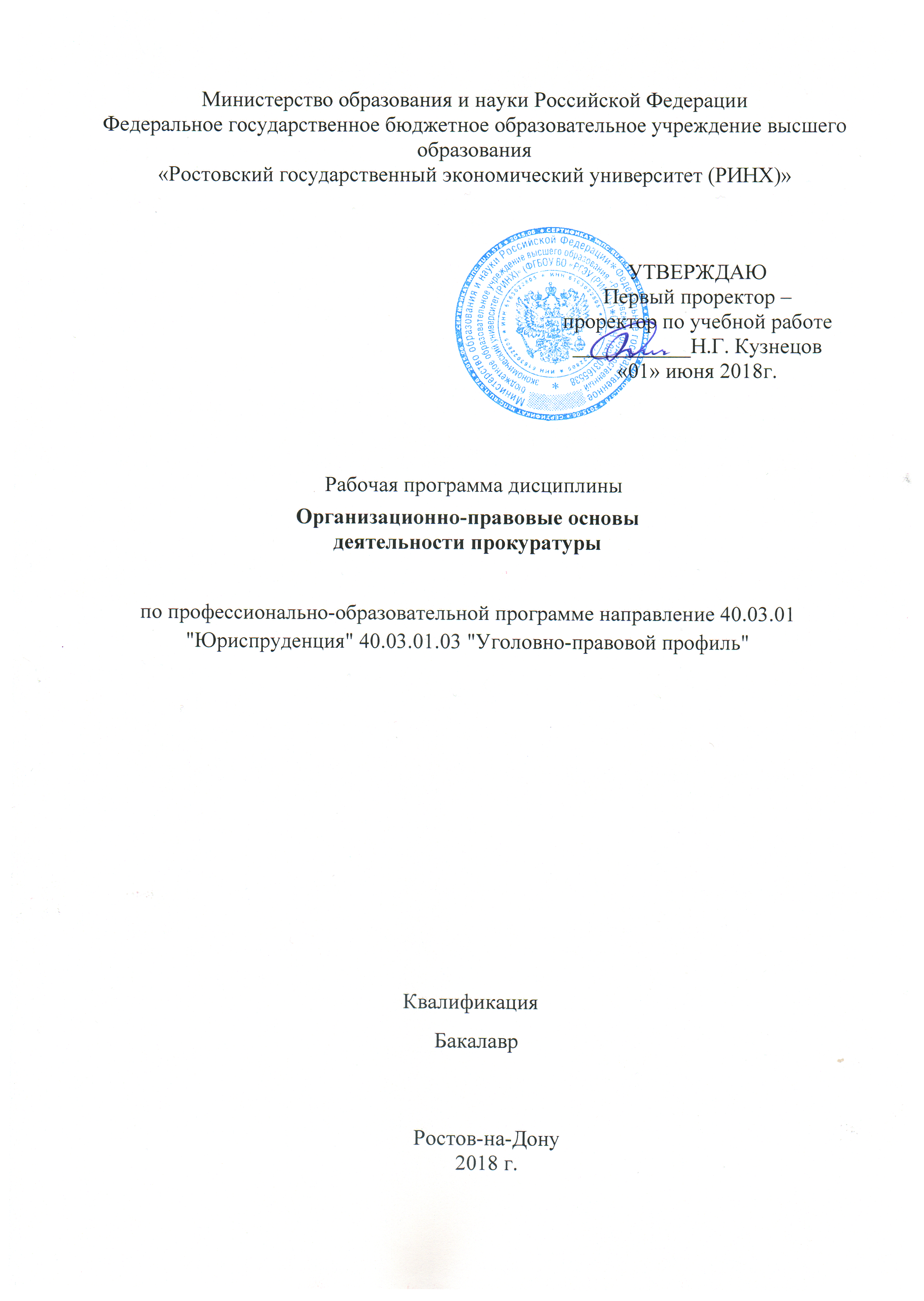 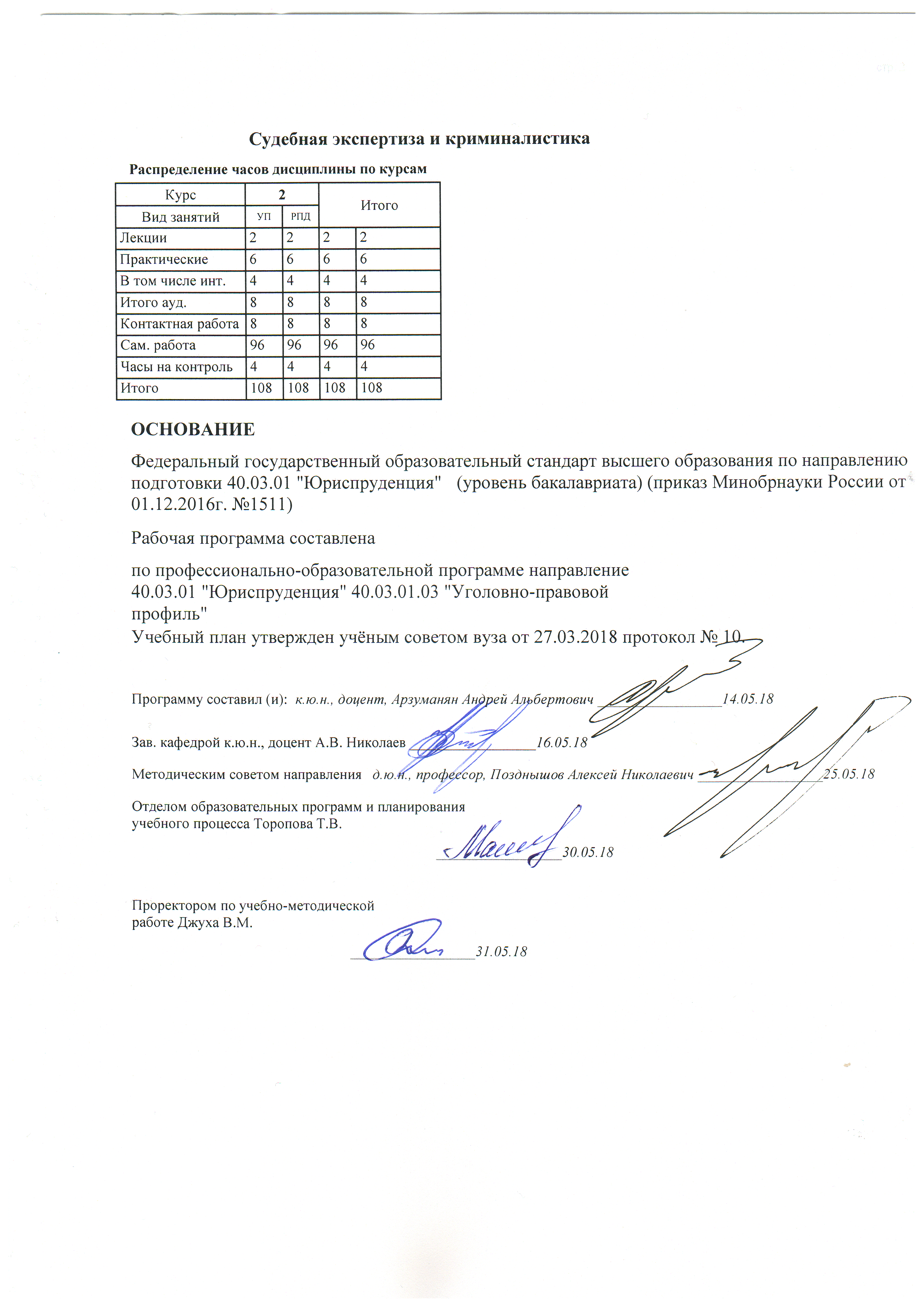 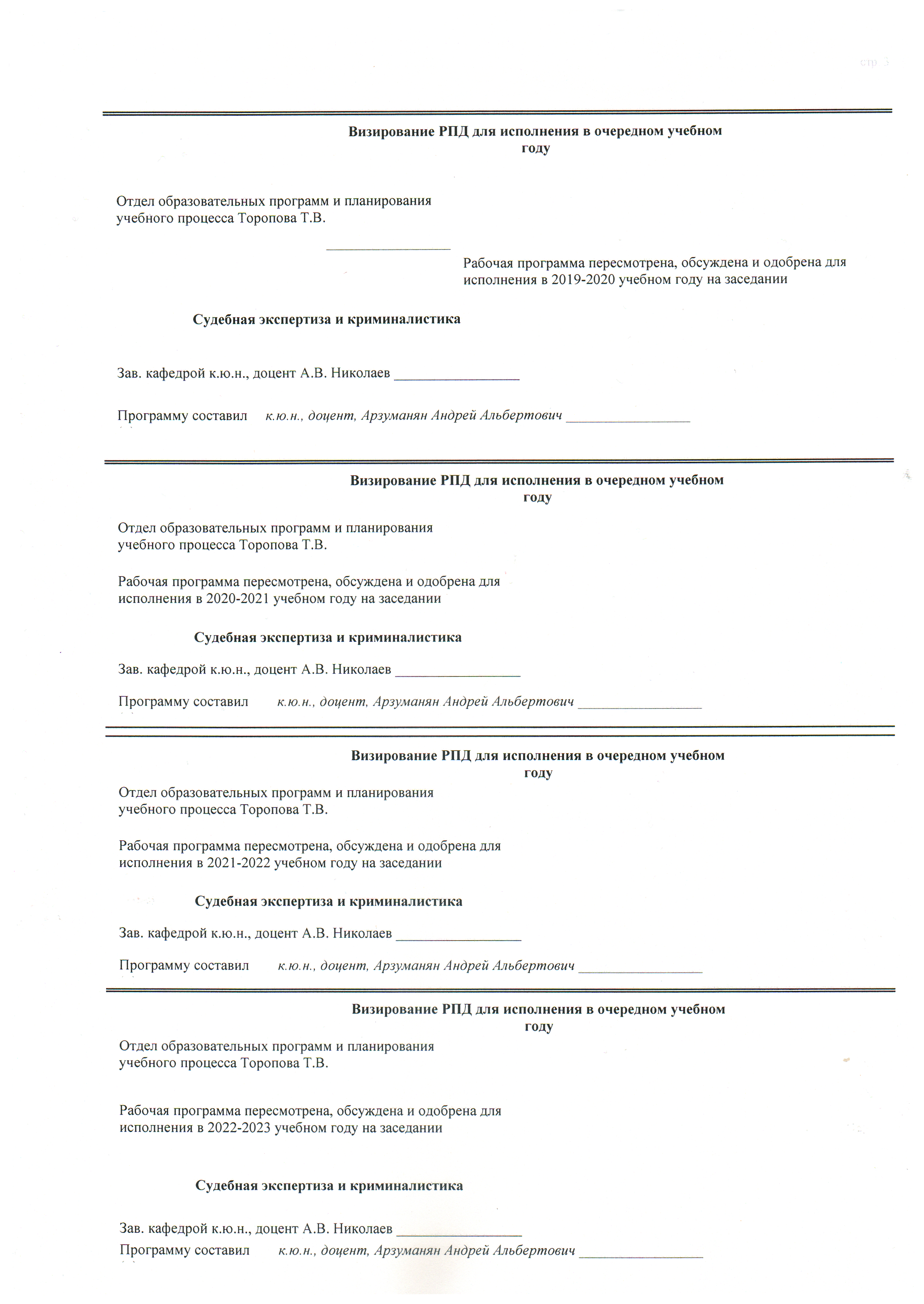 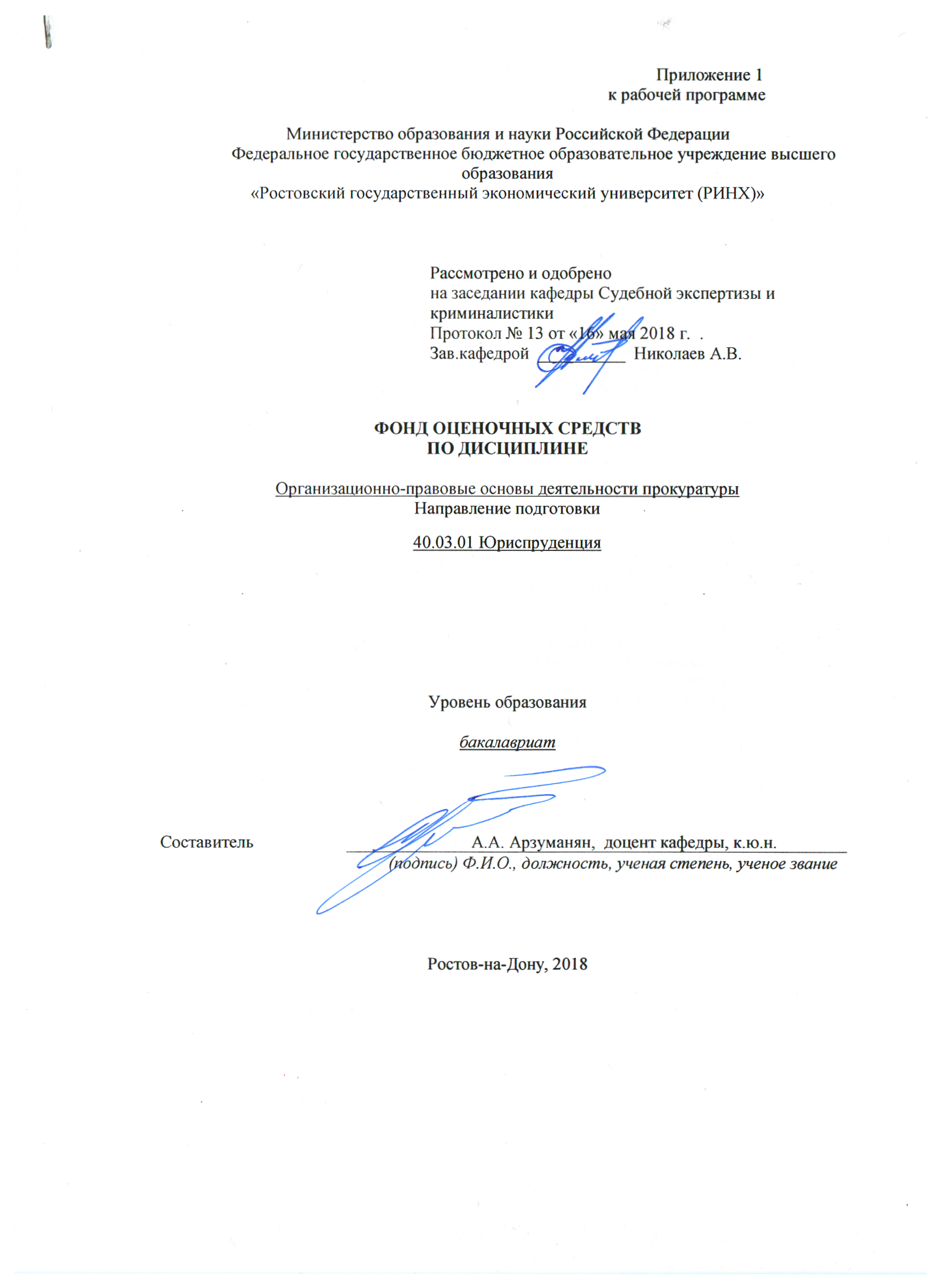 Оглавление1 Перечень компетенций с указанием этапов их формирования в процессе освоения образовательной программы	122 Описание показателей и критериев оценивания компетенций на различных этапах их формирования, описание шкал оценивания	133 Типовые контрольные задания или иные материалы, необходимые для оценки знаний, умений, навыков и (или) опыта деятельности, характеризующих этапы формирования компетенций в процессе освоения образовательной программы	154 Методические материалы, определяющие процедуры оценивания знаний, умений, навыков и (или) опыта деятельности, характеризующих этапы формирования компетенций	.. 291 Перечень компетенций с  указанием этапов их формирования в процессе освоения образовательной программыПеречень компетенций с указанием этапов их формирования представлен в п. 3. «Требования к результатам освоения дисциплины» рабочей программы дисциплины. 2 Описание показателей и критериев оценивания компетенций на различных этапах их формирования, описание шкал оценивания  2.2 Шкалы оценивания:   Текущий контроль успеваемости и промежуточная аттестация осуществляется в рамках накопительной балльно-рейтинговой системы в 100-балльной шкале:50-100 баллов (зачет)0-49 баллов (незачет)3 Типовые контрольные задания или иные материалы, необходимые для оценки знаний, умений, навыков и (или) опыта деятельности, характеризующих этапы формирования компетенций в процессе освоения образовательной программыМинистерство образования и науки Российской ФедерацииФедеральное государственное бюджетное образовательное учреждение высшего образования«Ростовский государственный экономический университет (РИНХ)»Кафедра  Судебной экспертизы и криминалистики (наименование кафедры)Вопросы к зачетупо дисциплине   Организационно-правовые основы деятельности прокуратуры           (наименование дисциплины)1. Учреждение прокуратуры в России.2. Этапы развития прокуратуры России.3. Функции пореформенной прокуратуры (1864 г.)4. Прокуратура в советском государстве.5. Конституционные нормы о прокуратуре: исторический аспект.6. Характеристика Закона РФ "О прокуратуре Российской Федерации" 1992 г. в ред. 2011 г.7. Функции и направления деятельности современной прокуратуры.8. Прокурорский надзор в системе надзора и контроля.9. Прокурорский надзор в системе права и законодательства.10. Предмет и метод прокурорско-надзорного права.11. Структура прокурорско-надзорного права.12. Понятие и особенности прокурорско-надзорного правоотношения.13. Классификация прокурорско-надзорных правоотношений.14. Объект, предмет, пределы прокурорского надзора.15. Правовые формы (средства) прокурорского надзора.16. Классификация правовых форм (средств) прокурорского надзора.17. Понятие актов прокурорского реагирования.18. Классификация актов прокурорского реагирования.19. Требования, предъявляемые к актам прокурорского реагирования20. Принципы прокурорско-надзорного права. Классификация.21. Принцип единства и централизации прокурорского надзора.22. Принцип независимости прокурорского надзора.23. Принципы законности и гласности прокурорского надзора24. Внутриорганизационные принципы деятельности прокуратуры25. Наука прокурорского надзора.26. Прокурорский надзор как учебная дисциплина. Система курса.27. Связь науки прокурорского надзора с другими юридическими науками.28. Прокурорская власть и формы и ее реализации.29. Актуальные вопросы теории прокурорского надзора.30. Обязательность исполнения требований прокурора.31. Ответственность за неисполнение требований прокурора.32. Участие прокурора в заседаниях органов государственной власти и управления.33. Роль прокурора в правотворческом процессе.34. Система органов и учреждений прокуратуры35. Специализированные прокуратуры.36. Место прокуратуры в системе государственных органов37. Участие прокурора в рассмотрении дел судами.38. Понятие уголовного преследования.39. Понятие отрасли прокурорского надзора. Система отраслей.40. Рассмотрение прокурором жалоб, заявлений.41. Координация деятельности по борьбе с преступностью. Понятие, формы.42. Международное сотрудничество органов прокуратуры.43. Прокурорская проверка исполнения законов: понятие, содержание, виды.44. Понятие направления прокурорского надзора.45. Основные направления надзора за исполнением законов.46. Надзор за исполнением законов: объект, предмет.47. Надзор за исполнением законов: пределы: правовые формы.48. Надзор за исполнением законов: место в системе отраслей прокурорского надзора. 49. Понятие прокурорского надзора за исполнением законов («общий надзор»)50. Содержание прокурорской проверки исполнения законов (в порядке общего надзора)51. Система актов прокурорского реагирования надзора за исполнением законов (общего надзора)52. Протест прокурора: понятие, правовые последствия, виды.53. Представление прокурора: понятие, правовые последствия, виды.54. Постановление прокурора: понятие, правовые последствия, виды.55. Предостережение прокурора: понятие, правовые последствия.56. Процессуальные акты прокурорского надзора за исполнением законов («общего» надзора).57. Участие специалиста в проведении прокурорской проверки исполнения законов.58. Поводы и основания проведения прокурорской проверки исполнения законов59. Надзор за соблюдением прав и свобод человека и гражданина: объект, предмет.60. Надзор за соблюдением прав и свобод человека и гражданина: пределы и правовые формы.61. Надзор за соблюдением прав и свобод человека и гражданина: место в системе отраслейпрокурорского надзора.62. Надзор прокурора за исполнением законов органами, осуществляющими ОРД: предмет,пределы, правовые формы.63. Надзор прокурора за исполнением законов органами, осуществляющими ОРД: место в системе отраслей прокурорского надзора.64. Прокурорский надзор за исполнением законов органами предварительного следствия: предмет, пределы.65. Прокурорский надзор за исполнением законов органами предварительного следствия: правовые формы.66. Прокурорский надзор за исполнением законов органами дознания: предмет, пределы.67. Прокурорский надзор за исполнением законов органами дознания: правовые формы.68. Прокурорский надзор и ведомственный контроль за расследованием преступлений.69. Прокурорский надзор за законностью задержания граждан70. Прокурорский надзор за законностью применения мер пресечения.71. Надзор за исполнением законов при приеме, регистрации сообщений о преступлении72. Надзор за законностью решений, принимаемых на стадии возбуждения уголовных дел.73. Надзор за исполнением законов администрациями органов и учреждений, исполняющихнаказание и назначаемые судом мер принудительного характера, администрациями мест содержания задержанных и заключенных под стражей: предмет, пределы.74. Надзор за исполнением законов администрациями органов и учреждений, исполняющихнаказание и назначаемые судом меры принудительного характера, администрациями местсодержания задержанных и заключенных под стражу: правовые формы.75. Прокурорский надзор за законностью исполнения наказаний, не связанных с лишением свободы.76. Прокурорский надзор за исполнением законов судебными приставами: место в системе отраслей надзора77. Государственное обвинение: понятие, субъекты.78. Формы участия прокурора в рассмотрении дел судами.79. Понятие и особенности доказывания в прокурорском надзоре. Предмет и пределы доказывания.80. Понятие и виды доказательств в прокурорском надзоре.81. Понятие и виды методики прокурорского надзора.82. Понятие тактики прокурорского надзора.83. Соотношение методики и тактики прокурорского надзора.84. Прокурор в административном производстве
Критерии оценки:  Текущий контроль успеваемости и промежуточная аттестация осуществляется в рамках накопительной балльно-рейтинговой системы в 100-балльной шкале:50-100 баллов (зачет)0-49 баллов (незачет)Оформление тем для докладовМинистерство образования и науки Российской ФедерацииФедеральное государственное бюджетное образовательное учреждение высшего образования«Ростовский государственный экономический университет (РИНХ)»Кафедра судебной  экспертизы и криминалистики(наименование кафедры)Темы докладовпо дисциплине «Организационно-правовые основы деятельности прокуратуры»                                                                                                                            	(наименование дисциплины)Проблемы законодательной регламентации вопросов организации и деятельности прокуратурыКонституционно-правовое регулирование деятельности органов прокуратуры: тенденции развития и текущие недостаткиРоль решений Конституционного Суда РФ в регламентации деятельности прокуратурыМесто и сущность приказов и иных распорядительных актов Генерального прокурора РФ в системе источников правового регулирования деятельности прокуратурыПроблемы определения понятия «функция прокуратуры» в теории прокурорского надзораСоотношение функции надзора за исполнением законов с иными функциями: проблемы совместимостиПрокурорский надзор в системе надзора и контроляПроблемы определения объекта, предмета и пределов надзораСистема отраслей прокурорского надзора: современное состояние и тенденции развитияПроблемы законодательного закрепления принципов организации и деятельности прокуратурыКонституция РФ и принципы прокурорского надзораПринцип полноты, всесторонности и объективности прокурорского надзораТактика прокурорских проверок как перспективное направление в науке прокурорского надзораПонятие и виды тактических приемовРазработка частных методик осуществления прокурорского надзораПроблемы определения объекта, предмета и пределов прокурорского надзора за исполнением законовМесто прокурорского надзора за соблюдением прав и свобод человека и гражданина в системе отраслей прокурорского надзораЕдинство и дифференциация прокурорского надзора за исполнением законов органами, осуществляющими ОРД, дознание и предварительное следствиеПрокурорский надзор за исполнением законов при приеме, регистрации и проверке заявлений о преступленияхКритерии оценки:   оценка «отлично» выставляется обучающемуся, если он в полном объеме усвоил содержание материала, продемонстрировал глубокие исчерпывающие знания в объеме темы, использовал дополнительную научную литературу по теме, аргументировано высказал свою точку зрения, сформулировал самостоятельные выводы.- оценка «хорошо» выставляется, если студент продемонстрировал достаточно уверенные знания, усвоил материал темы по всем вопросам в рамках лекций и основной учебной литературы, развернуто и аргументировано высказал свою точку зрения, сформулировал самостоятельные выводы.- оценка «удовлетворительно» ставится, если студент фрагментарно усвоил материал, недостаточно развернуто раскрыл поставленные в теме  задачи не сформулировал самостоятельные выводы, допустил ошибки при ответе на вопрос.- оценка «неудовлетворительно» ставится, если студент не выполнил работу или выполнил с грубыми ошибками, не в соответствии с темой.4. Методические материалы, определяющие процедуры оценивания знаний, умений, навыков и (или) опыта деятельности, характеризующих этапы формирования компетенцийПроцедуры оценивания включают в себя текущий контроль и промежуточную аттестацию.Текущий контроль успеваемости проводится с использованием оценочных средств, представленных в п. 3 данного приложения. Результаты текущего контроля доводятся до сведения студентов до промежуточной аттестации.  Промежуточная аттестация проводится в форме зачета. Зачет проводится по окончании теоретического обучения до начала экзаменационной сессии в устном виде.  Количество вопросов в зачетном задании – 2.  Каждому обучающемуся, допущенному к процедуре, при предъявлении зачетной книжки выдается билет. После получения билета и подготовки ответов обучающийся должен в меру имеющихся знаний, умений, навыков, сформированности компетенции дать развернутые ответы на поставленные в задании вопросы, решить задачи в установленное преподавателем время. Продолжительность проведения процедуры определяется преподавателем самостоятельно, исходя из сложности индивидуальных заданий, количества вопросов, объема оцениваемого учебного материала, общей трудоемкости изучаемой дисциплины (модуля) и других факторов. При этом продолжительность проведения процедуры не должна, как правило, превышать двух академических часов.Результаты проведения процедуры проверяются преподавателем и оцениваются по балльно-рейтинговой системе в 100-балльной шкале:50-100 баллов (зачет)0-49 баллов (незачет)Результаты проведения процедуры в обязательном порядке проставляются преподавателем в зачетные книжки обучающихся и зачётные ведомости, либо в зачетные карточки (для студентов, проходящих процедуру в соответствии с индивидуальным графиком) и представляются в деканат факультета, за которым закреплена образовательная программа.По результатам проведения процедуры оценивания преподавателем делается вывод о результатах промежуточной аттестации по дисциплине.По результатам проведения процедуры оценивания обучающиеся, показавшие неудовлетворительные результаты считаются имеющими академическую задолженность, которую обязаны ликвидировать в соответствии с составляемым индивидуальным графиком. В случае, если обучающийся своевременно не ликвидировал имеющуюся академическую задолженность он подлежит отчислению из вуза, как не справившийся с образовательной программой.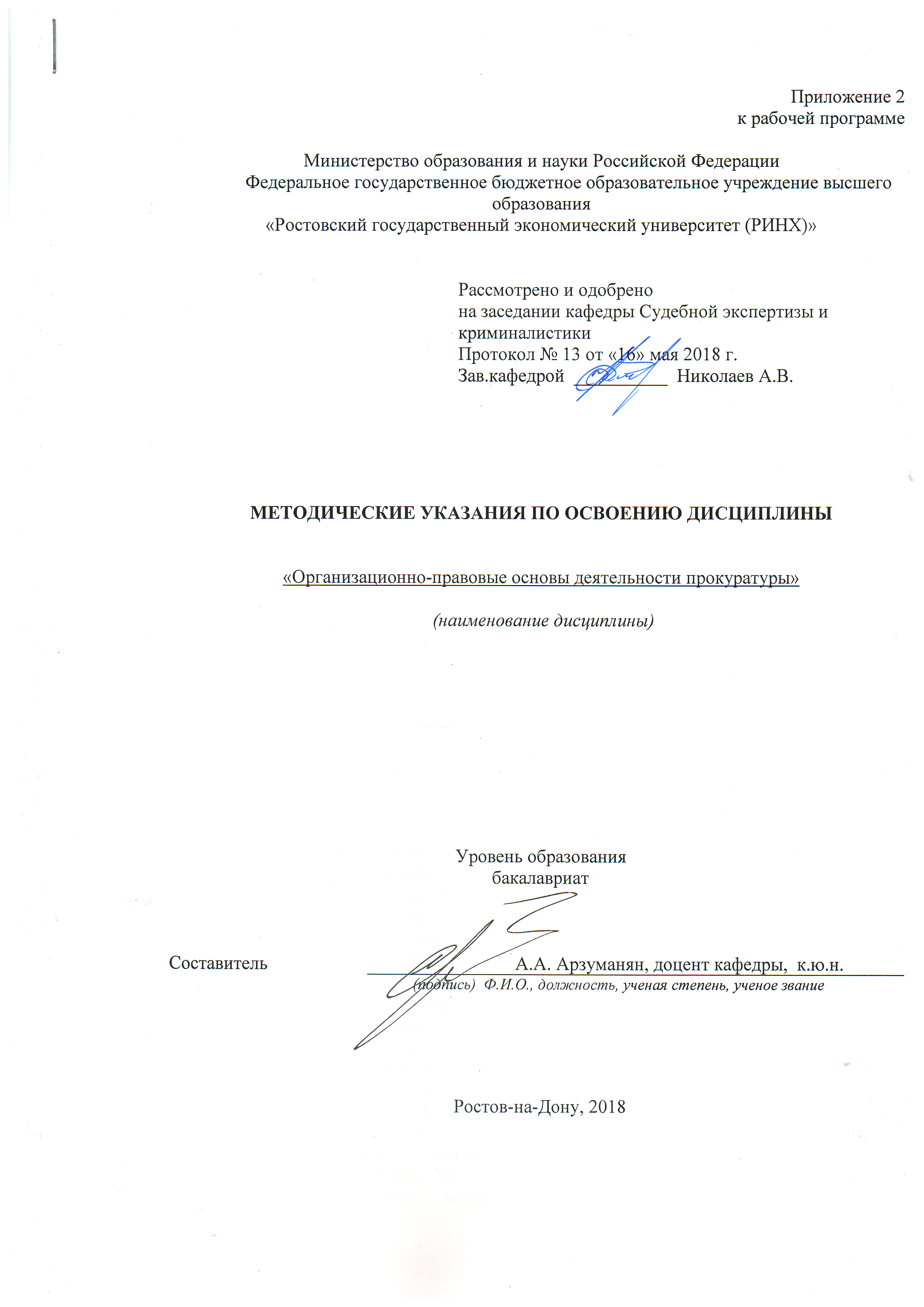 Методические  указания  по  освоению  дисциплины  «Организационно-правовые основы деятельности прокуратуры» адресованы  студентам  очной формы обучения.  Учебным планом предусмотрены следующие виды занятий:- лекции;- практические занятия;- самостоятельная работа студентаВ ходе лекционных занятий рассматриваются все темы программы, преподаватель излагает и разъясняет основные, наиболее сложные понятия темы, а также связанные с ней теоретические и практические проблемы, дает рекомендации на семинарское занятие и указания на самостоятельную работу, даются  рекомендации для самостоятельной работы и подготовке к практическим занятиям. В ходе практических занятий углубляются и закрепляются знания студентов  по  ряду  рассмотренных  на  лекциях  вопросов,  развиваются навыки, изучаются наиболее важные тем учебной дисциплины. Они служат для закрепления изученного материала, развития умений и навыков подготовки докладов, рефератов, приобретения опыта устных публичных выступлений, ведения дискуссии, аргументации и защиты выдвигаемых положений, а также для контроля преподавателем степени подготовленности студентов по изучаемой дисциплине.Семинар предполагает свободный обмен мнениями по избранной тематике. Он начинается со вступительного слова преподавателя, формулирующего цель занятия и характеризующего его основную проблематику. Затем, как правило, заслушиваются сообщения студентов. Обсуждение сообщения совмещается с рассмотрением намеченных вопросов. Сообщения, предполагающие анализ публикаций по отдельным вопросам семинара, заслушиваются обычно в середине занятия. Поощряется выдвижение и обсуждение альтернативных мнений. В заключительном слове преподаватель подводит итоги обсуждения и объявляет оценки выступавшим студентам. В целях контроля подготовленности студентов и привития им навыков краткого письменного изложения своих мыслей преподаватель в ходе семинарских занятий может осуществлять текущий контроль знаний в виде тестовых заданий.При подготовке к семинару студенты имеют возможность воспользоваться консультациями преподавателя. Кроме указанных тем студенты вправе, по согласованию с преподавателем, избирать и другие интересующие их темы.Качество учебной работы студентов преподаватель оценивает в конце семинара, выставляя в рабочий журнал текущие оценки. Студент имеет право ознакомиться с ними.При подготовке к практическим занятиям каждый студент должен:  – изучить рекомендованную учебную литературу;  – изучить конспекты лекций;  – подготовить ответы на все вопросы по изучаемой теме;  –письменно решить домашнее задание, рекомендованные преподавателем при изучении каждой темы.    По согласованию с  преподавателем  студент  может  подготовить реферат, доклад или сообщение по теме занятия. В процессе подготовки к практическим занятиям студенты  могут  воспользоваться  консультациями преподавателя.  Вопросы, не  рассмотренные  на  лекциях  и  практических занятиях, должны  быть  изучены  студентами  в  ходе  самостоятельной  работы. Контроль  самостоятельной  работы  студентов  над  учебной  программой курса  осуществляется  в  ходе   занятий методом  устного опроса  или  посредством  тестирования.  В  ходе  самостоятельной  работы  каждый  студент  обязан  прочитать  основную  и  по  возможности  дополнительную  литературу  по  изучаемой  теме,  дополнить  конспекты лекций  недостающим  материалом,  выписками  из  рекомендованных первоисточников.  Выделить  непонятные  термины,  найти  их  значение  в энциклопедических словарях.  Студент  должен  готовиться  к  предстоящему  лабораторному занятию  по  всем,  обозначенным  в  рабочей программе дисциплины вопросам.  При  реализации  различных  видов  учебной  работы  используются разнообразные (в т.ч. интерактивные) методы обучения, в частности:   - интерактивная доска для подготовки и проведения лекционных и семинарских занятий;  Для подготовки к занятиям, текущему контролю и промежуточной аттестации  студенты  могут  воспользоваться электронной библиотекой ВУЗа http://library.rsue.ru/ . Также обучающиеся могут  взять  на  дом необходимую  литературу  на  абонементе  вузовской библиотеки или воспользоваться читальными залами вуза.  УП: 40.03.01.01_1.plxУП: 40.03.01.01_1.plxУП: 40.03.01.01_1.plxУП: 40.03.01.01_1.plxУП: 40.03.01.01_1.plxстр. 41. ЦЕЛИ ОСВОЕНИЯ ДИСЦИПЛИНЫ1. ЦЕЛИ ОСВОЕНИЯ ДИСЦИПЛИНЫ1. ЦЕЛИ ОСВОЕНИЯ ДИСЦИПЛИНЫ1. ЦЕЛИ ОСВОЕНИЯ ДИСЦИПЛИНЫ1. ЦЕЛИ ОСВОЕНИЯ ДИСЦИПЛИНЫ1. ЦЕЛИ ОСВОЕНИЯ ДИСЦИПЛИНЫ1. ЦЕЛИ ОСВОЕНИЯ ДИСЦИПЛИНЫ1.11.11.1Цели: предоставить студентам для изучения необходимые общие сведения об организационно-правовых основах деятельности органов прокуратуры; раскрыть содержание основных правовых институтов прокурорской деятельности; научить студентов правильному пониманию задач и предназначения прокуратуры в демократическом государстве, места ее в системе правоохранительных органов, роли прокурорской деятельности в укреплении законности и правопорядка в Российской Федерации; привить им практические навыки и умения осуществлять прокурорский надзор и иную деятельность прокурора, в том числе составлять акты прокурорского реагирования, а так же формирование комплексного представления об организации и деятельности органов российской прокуратуры.; показать студентам существенное место прокурорского надзора в ряду юридических дисциплин и его роль в развитии уровня деятельности правоохранительных органов и государства в целом; соединение знаний, полученных в ходе изучения других общепрофессиональных и специальных дисциплин учебного плана, в единый комплекс.Цели: предоставить студентам для изучения необходимые общие сведения об организационно-правовых основах деятельности органов прокуратуры; раскрыть содержание основных правовых институтов прокурорской деятельности; научить студентов правильному пониманию задач и предназначения прокуратуры в демократическом государстве, места ее в системе правоохранительных органов, роли прокурорской деятельности в укреплении законности и правопорядка в Российской Федерации; привить им практические навыки и умения осуществлять прокурорский надзор и иную деятельность прокурора, в том числе составлять акты прокурорского реагирования, а так же формирование комплексного представления об организации и деятельности органов российской прокуратуры.; показать студентам существенное место прокурорского надзора в ряду юридических дисциплин и его роль в развитии уровня деятельности правоохранительных органов и государства в целом; соединение знаний, полученных в ходе изучения других общепрофессиональных и специальных дисциплин учебного плана, в единый комплекс.Цели: предоставить студентам для изучения необходимые общие сведения об организационно-правовых основах деятельности органов прокуратуры; раскрыть содержание основных правовых институтов прокурорской деятельности; научить студентов правильному пониманию задач и предназначения прокуратуры в демократическом государстве, места ее в системе правоохранительных органов, роли прокурорской деятельности в укреплении законности и правопорядка в Российской Федерации; привить им практические навыки и умения осуществлять прокурорский надзор и иную деятельность прокурора, в том числе составлять акты прокурорского реагирования, а так же формирование комплексного представления об организации и деятельности органов российской прокуратуры.; показать студентам существенное место прокурорского надзора в ряду юридических дисциплин и его роль в развитии уровня деятельности правоохранительных органов и государства в целом; соединение знаний, полученных в ходе изучения других общепрофессиональных и специальных дисциплин учебного плана, в единый комплекс.Цели: предоставить студентам для изучения необходимые общие сведения об организационно-правовых основах деятельности органов прокуратуры; раскрыть содержание основных правовых институтов прокурорской деятельности; научить студентов правильному пониманию задач и предназначения прокуратуры в демократическом государстве, места ее в системе правоохранительных органов, роли прокурорской деятельности в укреплении законности и правопорядка в Российской Федерации; привить им практические навыки и умения осуществлять прокурорский надзор и иную деятельность прокурора, в том числе составлять акты прокурорского реагирования, а так же формирование комплексного представления об организации и деятельности органов российской прокуратуры.; показать студентам существенное место прокурорского надзора в ряду юридических дисциплин и его роль в развитии уровня деятельности правоохранительных органов и государства в целом; соединение знаний, полученных в ходе изучения других общепрофессиональных и специальных дисциплин учебного плана, в единый комплекс.1.21.21.2Задачи: изучение норм, регулирующих деятельность органов прокуратуры; закрепление теоретических знаний, полученных при изучении других юридических дисциплин, о роли прокуратуры в осуществлении уголовного преследования, участии прокурора в уголовном, гражданском, административном и арбитражном судопроизводствах;  ознакомление с основными проблемами практики прокурорско-надзорной деятельности;  овладение навыками теоретического анализа и практического применения норм законодательства, регулирующего деятельность органов прокуратуры; подготовки актов прокурорского реагирования на выявленные нарушения закона;  воспитание правовой культуры, чувства долга, направленного на обеспечение законности, правопорядка, безопасности личности, общества и государства.Задачи: изучение норм, регулирующих деятельность органов прокуратуры; закрепление теоретических знаний, полученных при изучении других юридических дисциплин, о роли прокуратуры в осуществлении уголовного преследования, участии прокурора в уголовном, гражданском, административном и арбитражном судопроизводствах;  ознакомление с основными проблемами практики прокурорско-надзорной деятельности;  овладение навыками теоретического анализа и практического применения норм законодательства, регулирующего деятельность органов прокуратуры; подготовки актов прокурорского реагирования на выявленные нарушения закона;  воспитание правовой культуры, чувства долга, направленного на обеспечение законности, правопорядка, безопасности личности, общества и государства.Задачи: изучение норм, регулирующих деятельность органов прокуратуры; закрепление теоретических знаний, полученных при изучении других юридических дисциплин, о роли прокуратуры в осуществлении уголовного преследования, участии прокурора в уголовном, гражданском, административном и арбитражном судопроизводствах;  ознакомление с основными проблемами практики прокурорско-надзорной деятельности;  овладение навыками теоретического анализа и практического применения норм законодательства, регулирующего деятельность органов прокуратуры; подготовки актов прокурорского реагирования на выявленные нарушения закона;  воспитание правовой культуры, чувства долга, направленного на обеспечение законности, правопорядка, безопасности личности, общества и государства.Задачи: изучение норм, регулирующих деятельность органов прокуратуры; закрепление теоретических знаний, полученных при изучении других юридических дисциплин, о роли прокуратуры в осуществлении уголовного преследования, участии прокурора в уголовном, гражданском, административном и арбитражном судопроизводствах;  ознакомление с основными проблемами практики прокурорско-надзорной деятельности;  овладение навыками теоретического анализа и практического применения норм законодательства, регулирующего деятельность органов прокуратуры; подготовки актов прокурорского реагирования на выявленные нарушения закона;  воспитание правовой культуры, чувства долга, направленного на обеспечение законности, правопорядка, безопасности личности, общества и государства.2. МЕСТО ДИСЦИПЛИНЫ В СТРУКТУРЕ ОБРАЗОВАТЕЛЬНОЙ ПРОГРАММЫ2. МЕСТО ДИСЦИПЛИНЫ В СТРУКТУРЕ ОБРАЗОВАТЕЛЬНОЙ ПРОГРАММЫ2. МЕСТО ДИСЦИПЛИНЫ В СТРУКТУРЕ ОБРАЗОВАТЕЛЬНОЙ ПРОГРАММЫ2. МЕСТО ДИСЦИПЛИНЫ В СТРУКТУРЕ ОБРАЗОВАТЕЛЬНОЙ ПРОГРАММЫ2. МЕСТО ДИСЦИПЛИНЫ В СТРУКТУРЕ ОБРАЗОВАТЕЛЬНОЙ ПРОГРАММЫ2. МЕСТО ДИСЦИПЛИНЫ В СТРУКТУРЕ ОБРАЗОВАТЕЛЬНОЙ ПРОГРАММЫ2. МЕСТО ДИСЦИПЛИНЫ В СТРУКТУРЕ ОБРАЗОВАТЕЛЬНОЙ ПРОГРАММЫЦикл (раздел) ООП:Цикл (раздел) ООП:Цикл (раздел) ООП:Цикл (раздел) ООП:Б1.В.ДВ.04Б1.В.ДВ.04Б1.В.ДВ.042.12.12.1Требования к предварительной подготовке обучающегося:Требования к предварительной подготовке обучающегося:Требования к предварительной подготовке обучающегося:Требования к предварительной подготовке обучающегося:2.1.12.1.12.1.1Необходимыми условиями для успешного освоения дисциплиной являются навыки, знания и умения, полученные в результате изучения дисциплин: Правоохранительные органы; Криминалистика.Необходимыми условиями для успешного освоения дисциплиной являются навыки, знания и умения, полученные в результате изучения дисциплин: Правоохранительные органы; Криминалистика.Необходимыми условиями для успешного освоения дисциплиной являются навыки, знания и умения, полученные в результате изучения дисциплин: Правоохранительные органы; Криминалистика.Необходимыми условиями для успешного освоения дисциплиной являются навыки, знания и умения, полученные в результате изучения дисциплин: Правоохранительные органы; Криминалистика.2.22.22.2Дисциплины и практики, для которых освоение данной дисциплины (модуля) необходимо как предшествующее:Дисциплины и практики, для которых освоение данной дисциплины (модуля) необходимо как предшествующее:Дисциплины и практики, для которых освоение данной дисциплины (модуля) необходимо как предшествующее:Дисциплины и практики, для которых освоение данной дисциплины (модуля) необходимо как предшествующее:2.2.12.2.12.2.1Методика расследования отдельных видов преступлений; Основы российского уголовно-розыскного права; Судебная медицина и судебная психиатрияМетодика расследования отдельных видов преступлений; Основы российского уголовно-розыскного права; Судебная медицина и судебная психиатрияМетодика расследования отдельных видов преступлений; Основы российского уголовно-розыскного права; Судебная медицина и судебная психиатрияМетодика расследования отдельных видов преступлений; Основы российского уголовно-розыскного права; Судебная медицина и судебная психиатрия3. ТРЕБОВАНИЯ К РЕЗУЛЬТАТАМ ОСВОЕНИЯ ДИСЦИПЛИНЫ3. ТРЕБОВАНИЯ К РЕЗУЛЬТАТАМ ОСВОЕНИЯ ДИСЦИПЛИНЫ3. ТРЕБОВАНИЯ К РЕЗУЛЬТАТАМ ОСВОЕНИЯ ДИСЦИПЛИНЫ3. ТРЕБОВАНИЯ К РЕЗУЛЬТАТАМ ОСВОЕНИЯ ДИСЦИПЛИНЫ3. ТРЕБОВАНИЯ К РЕЗУЛЬТАТАМ ОСВОЕНИЯ ДИСЦИПЛИНЫ3. ТРЕБОВАНИЯ К РЕЗУЛЬТАТАМ ОСВОЕНИЯ ДИСЦИПЛИНЫ3. ТРЕБОВАНИЯ К РЕЗУЛЬТАТАМ ОСВОЕНИЯ ДИСЦИПЛИНЫПК-10: способностью выявлять, пресекать, раскрывать и расследовать преступления и иные правонарушенияПК-10: способностью выявлять, пресекать, раскрывать и расследовать преступления и иные правонарушенияПК-10: способностью выявлять, пресекать, раскрывать и расследовать преступления и иные правонарушенияПК-10: способностью выявлять, пресекать, раскрывать и расследовать преступления и иные правонарушенияПК-10: способностью выявлять, пресекать, раскрывать и расследовать преступления и иные правонарушенияПК-10: способностью выявлять, пресекать, раскрывать и расследовать преступления и иные правонарушенияПК-10: способностью выявлять, пресекать, раскрывать и расследовать преступления и иные правонарушенияЗнать:Знать:Знать:Знать:Знать:Знать:Знать:Нормативно-правовые акты, регулирующие деятельность органов прокуратурыНормативно-правовые акты, регулирующие деятельность органов прокуратурыНормативно-правовые акты, регулирующие деятельность органов прокуратурыНормативно-правовые акты, регулирующие деятельность органов прокуратурыНормативно-правовые акты, регулирующие деятельность органов прокуратурыНормативно-правовые акты, регулирующие деятельность органов прокуратурыНормативно-правовые акты, регулирующие деятельность органов прокуратурыУметь:Уметь:Уметь:Уметь:Уметь:Уметь:Уметь:Применять на практике нормативно-правовые акты, регулирующие деятельность органов прокуратурыПрименять на практике нормативно-правовые акты, регулирующие деятельность органов прокуратурыПрименять на практике нормативно-правовые акты, регулирующие деятельность органов прокуратурыПрименять на практике нормативно-правовые акты, регулирующие деятельность органов прокуратурыПрименять на практике нормативно-правовые акты, регулирующие деятельность органов прокуратурыПрименять на практике нормативно-правовые акты, регулирующие деятельность органов прокуратурыПрименять на практике нормативно-правовые акты, регулирующие деятельность органов прокуратурыВладеть:Владеть:Владеть:Владеть:Владеть:Владеть:Владеть:Навыками адаптирования результатов наблюдения, перспективного планирования и мониторинга в целях предупреждения либо недопущения правонарушающей, в том числе преступной деятельностиНавыками адаптирования результатов наблюдения, перспективного планирования и мониторинга в целях предупреждения либо недопущения правонарушающей, в том числе преступной деятельностиНавыками адаптирования результатов наблюдения, перспективного планирования и мониторинга в целях предупреждения либо недопущения правонарушающей, в том числе преступной деятельностиНавыками адаптирования результатов наблюдения, перспективного планирования и мониторинга в целях предупреждения либо недопущения правонарушающей, в том числе преступной деятельностиНавыками адаптирования результатов наблюдения, перспективного планирования и мониторинга в целях предупреждения либо недопущения правонарушающей, в том числе преступной деятельностиНавыками адаптирования результатов наблюдения, перспективного планирования и мониторинга в целях предупреждения либо недопущения правонарушающей, в том числе преступной деятельностиНавыками адаптирования результатов наблюдения, перспективного планирования и мониторинга в целях предупреждения либо недопущения правонарушающей, в том числе преступной деятельностиПК-11: способностью осуществлять предупреждение правонарушений, выявлять и устранять причины и условия, способствующие их совершениюПК-11: способностью осуществлять предупреждение правонарушений, выявлять и устранять причины и условия, способствующие их совершениюПК-11: способностью осуществлять предупреждение правонарушений, выявлять и устранять причины и условия, способствующие их совершениюПК-11: способностью осуществлять предупреждение правонарушений, выявлять и устранять причины и условия, способствующие их совершениюПК-11: способностью осуществлять предупреждение правонарушений, выявлять и устранять причины и условия, способствующие их совершениюПК-11: способностью осуществлять предупреждение правонарушений, выявлять и устранять причины и условия, способствующие их совершениюПК-11: способностью осуществлять предупреждение правонарушений, выявлять и устранять причины и условия, способствующие их совершениюЗнать:Знать:Знать:Знать:Знать:Знать:Знать:Нормативно-правовые акты, регулирующие деятельность органов прокуратуры в сфере борьбы с преступностьюНормативно-правовые акты, регулирующие деятельность органов прокуратуры в сфере борьбы с преступностьюНормативно-правовые акты, регулирующие деятельность органов прокуратуры в сфере борьбы с преступностьюНормативно-правовые акты, регулирующие деятельность органов прокуратуры в сфере борьбы с преступностьюНормативно-правовые акты, регулирующие деятельность органов прокуратуры в сфере борьбы с преступностьюНормативно-правовые акты, регулирующие деятельность органов прокуратуры в сфере борьбы с преступностьюНормативно-правовые акты, регулирующие деятельность органов прокуратуры в сфере борьбы с преступностьюУметь:Уметь:Уметь:Уметь:Уметь:Уметь:Уметь:Анализировать правовые нормы, регулирующие деятельность органов прокуратуры в сфере борьбы с преступностьюАнализировать правовые нормы, регулирующие деятельность органов прокуратуры в сфере борьбы с преступностьюАнализировать правовые нормы, регулирующие деятельность органов прокуратуры в сфере борьбы с преступностьюАнализировать правовые нормы, регулирующие деятельность органов прокуратуры в сфере борьбы с преступностьюАнализировать правовые нормы, регулирующие деятельность органов прокуратуры в сфере борьбы с преступностьюАнализировать правовые нормы, регулирующие деятельность органов прокуратуры в сфере борьбы с преступностьюАнализировать правовые нормы, регулирующие деятельность органов прокуратуры в сфере борьбы с преступностьюВладеть:Владеть:Владеть:Владеть:Владеть:Владеть:Владеть:Навыками адаптирования результатов наблюдения, перспективного планирования и мониторинга в целях предупреждения либо недопущения правонарушающей, в том числе преступной деятельностиНавыками адаптирования результатов наблюдения, перспективного планирования и мониторинга в целях предупреждения либо недопущения правонарушающей, в том числе преступной деятельностиНавыками адаптирования результатов наблюдения, перспективного планирования и мониторинга в целях предупреждения либо недопущения правонарушающей, в том числе преступной деятельностиНавыками адаптирования результатов наблюдения, перспективного планирования и мониторинга в целях предупреждения либо недопущения правонарушающей, в том числе преступной деятельностиНавыками адаптирования результатов наблюдения, перспективного планирования и мониторинга в целях предупреждения либо недопущения правонарушающей, в том числе преступной деятельностиНавыками адаптирования результатов наблюдения, перспективного планирования и мониторинга в целях предупреждения либо недопущения правонарушающей, в том числе преступной деятельностиНавыками адаптирования результатов наблюдения, перспективного планирования и мониторинга в целях предупреждения либо недопущения правонарушающей, в том числе преступной деятельностиПК-12: способностью выявлять, давать оценку коррупционному поведению и содействовать его пресечениюПК-12: способностью выявлять, давать оценку коррупционному поведению и содействовать его пресечениюПК-12: способностью выявлять, давать оценку коррупционному поведению и содействовать его пресечениюПК-12: способностью выявлять, давать оценку коррупционному поведению и содействовать его пресечениюПК-12: способностью выявлять, давать оценку коррупционному поведению и содействовать его пресечениюПК-12: способностью выявлять, давать оценку коррупционному поведению и содействовать его пресечениюПК-12: способностью выявлять, давать оценку коррупционному поведению и содействовать его пресечениюЗнать:Знать:Знать:Знать:Знать:Знать:Знать:Основные формы взаимодействия прокуратуры с правоохранительным органами в сфере противодействия коррупции Основные формы взаимодействия прокуратуры с правоохранительным органами в сфере противодействия коррупции Основные формы взаимодействия прокуратуры с правоохранительным органами в сфере противодействия коррупции Основные формы взаимодействия прокуратуры с правоохранительным органами в сфере противодействия коррупции Основные формы взаимодействия прокуратуры с правоохранительным органами в сфере противодействия коррупции Основные формы взаимодействия прокуратуры с правоохранительным органами в сфере противодействия коррупции Основные формы взаимодействия прокуратуры с правоохранительным органами в сфере противодействия коррупции Уметь:Уметь:Уметь:Уметь:Уметь:Уметь:Уметь:Анализировать правовые нормы, регулирующие отношения в сфере противодействия коррупции органами прокуратурыАнализировать правовые нормы, регулирующие отношения в сфере противодействия коррупции органами прокуратурыАнализировать правовые нормы, регулирующие отношения в сфере противодействия коррупции органами прокуратурыАнализировать правовые нормы, регулирующие отношения в сфере противодействия коррупции органами прокуратурыАнализировать правовые нормы, регулирующие отношения в сфере противодействия коррупции органами прокуратурыАнализировать правовые нормы, регулирующие отношения в сфере противодействия коррупции органами прокуратурыАнализировать правовые нормы, регулирующие отношения в сфере противодействия коррупции органами прокуратурыВладеть:Владеть:Владеть:Владеть:Владеть:Владеть:Владеть:УП: 40.03.01.01_1.plxУП: 40.03.01.01_1.plxУП: 40.03.01.01_1.plxстр. 5Навыками адаптирования результатов наблюдения, перспективного планирования и мониторинга в целях предупреждения либо недопущения преступлений коррупционной направленностиНавыками адаптирования результатов наблюдения, перспективного планирования и мониторинга в целях предупреждения либо недопущения преступлений коррупционной направленностиНавыками адаптирования результатов наблюдения, перспективного планирования и мониторинга в целях предупреждения либо недопущения преступлений коррупционной направленностиНавыками адаптирования результатов наблюдения, перспективного планирования и мониторинга в целях предупреждения либо недопущения преступлений коррупционной направленностиНавыками адаптирования результатов наблюдения, перспективного планирования и мониторинга в целях предупреждения либо недопущения преступлений коррупционной направленностиНавыками адаптирования результатов наблюдения, перспективного планирования и мониторинга в целях предупреждения либо недопущения преступлений коррупционной направленностиНавыками адаптирования результатов наблюдения, перспективного планирования и мониторинга в целях предупреждения либо недопущения преступлений коррупционной направленностиНавыками адаптирования результатов наблюдения, перспективного планирования и мониторинга в целях предупреждения либо недопущения преступлений коррупционной направленностиНавыками адаптирования результатов наблюдения, перспективного планирования и мониторинга в целях предупреждения либо недопущения преступлений коррупционной направленностиНавыками адаптирования результатов наблюдения, перспективного планирования и мониторинга в целях предупреждения либо недопущения преступлений коррупционной направленностиПК-13: способностью правильно и полно отражать результаты профессиональной деятельности в юридической и иной документацииПК-13: способностью правильно и полно отражать результаты профессиональной деятельности в юридической и иной документацииПК-13: способностью правильно и полно отражать результаты профессиональной деятельности в юридической и иной документацииПК-13: способностью правильно и полно отражать результаты профессиональной деятельности в юридической и иной документацииПК-13: способностью правильно и полно отражать результаты профессиональной деятельности в юридической и иной документацииПК-13: способностью правильно и полно отражать результаты профессиональной деятельности в юридической и иной документацииПК-13: способностью правильно и полно отражать результаты профессиональной деятельности в юридической и иной документацииПК-13: способностью правильно и полно отражать результаты профессиональной деятельности в юридической и иной документацииПК-13: способностью правильно и полно отражать результаты профессиональной деятельности в юридической и иной документацииПК-13: способностью правильно и полно отражать результаты профессиональной деятельности в юридической и иной документацииЗнать:Знать:Знать:Знать:Знать:Знать:Знать:Знать:Знать:Знать:Нормативно-правовые акты, регулирующие деятельность органов прокуратурыНормативно-правовые акты, регулирующие деятельность органов прокуратурыНормативно-правовые акты, регулирующие деятельность органов прокуратурыНормативно-правовые акты, регулирующие деятельность органов прокуратурыНормативно-правовые акты, регулирующие деятельность органов прокуратурыНормативно-правовые акты, регулирующие деятельность органов прокуратурыНормативно-правовые акты, регулирующие деятельность органов прокуратурыНормативно-правовые акты, регулирующие деятельность органов прокуратурыНормативно-правовые акты, регулирующие деятельность органов прокуратурыНормативно-правовые акты, регулирующие деятельность органов прокуратурыУметь:Уметь:Уметь:Уметь:Уметь:Уметь:Уметь:Уметь:Уметь:Уметь:Анализировать правовые нормы, регулирующие отношения в сфере деятельности органов прокуратурыАнализировать правовые нормы, регулирующие отношения в сфере деятельности органов прокуратурыАнализировать правовые нормы, регулирующие отношения в сфере деятельности органов прокуратурыАнализировать правовые нормы, регулирующие отношения в сфере деятельности органов прокуратурыАнализировать правовые нормы, регулирующие отношения в сфере деятельности органов прокуратурыАнализировать правовые нормы, регулирующие отношения в сфере деятельности органов прокуратурыАнализировать правовые нормы, регулирующие отношения в сфере деятельности органов прокуратурыАнализировать правовые нормы, регулирующие отношения в сфере деятельности органов прокуратурыАнализировать правовые нормы, регулирующие отношения в сфере деятельности органов прокуратурыАнализировать правовые нормы, регулирующие отношения в сфере деятельности органов прокуратурыВладеть:Владеть:Владеть:Владеть:Владеть:Владеть:Владеть:Владеть:Владеть:Владеть:Культуры мышления, способности к обобщения, анализа, восприятия информации, постановки цели и выбора путей ее достиженияКультуры мышления, способности к обобщения, анализа, восприятия информации, постановки цели и выбора путей ее достиженияКультуры мышления, способности к обобщения, анализа, восприятия информации, постановки цели и выбора путей ее достиженияКультуры мышления, способности к обобщения, анализа, восприятия информации, постановки цели и выбора путей ее достиженияКультуры мышления, способности к обобщения, анализа, восприятия информации, постановки цели и выбора путей ее достиженияКультуры мышления, способности к обобщения, анализа, восприятия информации, постановки цели и выбора путей ее достиженияКультуры мышления, способности к обобщения, анализа, восприятия информации, постановки цели и выбора путей ее достиженияКультуры мышления, способности к обобщения, анализа, восприятия информации, постановки цели и выбора путей ее достиженияКультуры мышления, способности к обобщения, анализа, восприятия информации, постановки цели и выбора путей ее достиженияКультуры мышления, способности к обобщения, анализа, восприятия информации, постановки цели и выбора путей ее достижения4. СТРУКТУРА И СОДЕРЖАНИЕ ДИСЦИПЛИНЫ (МОДУЛЯ)4. СТРУКТУРА И СОДЕРЖАНИЕ ДИСЦИПЛИНЫ (МОДУЛЯ)4. СТРУКТУРА И СОДЕРЖАНИЕ ДИСЦИПЛИНЫ (МОДУЛЯ)4. СТРУКТУРА И СОДЕРЖАНИЕ ДИСЦИПЛИНЫ (МОДУЛЯ)4. СТРУКТУРА И СОДЕРЖАНИЕ ДИСЦИПЛИНЫ (МОДУЛЯ)4. СТРУКТУРА И СОДЕРЖАНИЕ ДИСЦИПЛИНЫ (МОДУЛЯ)4. СТРУКТУРА И СОДЕРЖАНИЕ ДИСЦИПЛИНЫ (МОДУЛЯ)4. СТРУКТУРА И СОДЕРЖАНИЕ ДИСЦИПЛИНЫ (МОДУЛЯ)4. СТРУКТУРА И СОДЕРЖАНИЕ ДИСЦИПЛИНЫ (МОДУЛЯ)4. СТРУКТУРА И СОДЕРЖАНИЕ ДИСЦИПЛИНЫ (МОДУЛЯ)Код занятияНаименование разделов и тем /вид занятия/Семестр / КурсСеместр / КурсЧасовКомпетен-цииЛитератураИнтер акт.ПримечаниеПримечаниеРаздел 1. Общие положения деятельности органов прокуратуры1.1История развития органов прокуратуры. Петровский период. Екатериненский период. Досоветский и  Советский периоды /Лек/442ПК-10 ПК- 11 ПК-12 ПК-13Л1.1 Л1.2 Л2.2Э1 Э221.2Содержание и система курса «Организационно-правовые основы деятельности прокуратуры». /Пр/442ПК-10 ПК- 11 ПК-12 ПК-13Л1.1 Л3.1Э2 Э321.3Правовые основы деятельности органов прокуратуры РФ /Пр/442ПК-10 ПК- 11 ПК-12 ПК-13Л1.1Э1 Э201.4Принципы организации и деятельности органов прокуратуры. Принцип законности. Принцип независимости. Источники норм деятельности органов прокуратуры. /Пр/442ПК-10 ПК- 11 ПК-12 ПК-13Л1.1 Л2.1Э1 Э301.5Место и роль прокуратуры в системе государственных органов Российской Федерации. /Ср/442ПК-10 ПК- 11 ПК-12 ПК-13Л1.1Э1 Э201.6Конституция РФ как источник норм деятельности органов прокуратуры. Ее значение и роль в укреплении законности. /Ср/442ПК-10 ПК- 11 ПК-12 ПК-13Л1.1Э1 Э2 Э301.7Источники прокурорского надзора. Общая характеристика. Конституция РФ. Уголовно-процессуальный кодекс. Гражданско-процессуальный кодекс и др. Ведомственные приказы. Международные правовые акты. ФЗ «О прокуратуре РФ» как источник норм деятельности органов прокуратуры.  //Ср/444ПК-10 ПК- 11 ПК-12 ПК-13Л1.1Э1 Э2 Э3 Э401.8Понятие системы прокуратуры Российской Федерации. Генеральная прокуратура РФ. Прокуратуры субъектов Российской Федерации, приравненные к ним прокуратуры. Прокуратуры городов и районов /Ср/444ПК-10 ПК- 11 ПК-12 ПК-13Л1.1 Л2.1 Л3.1Э1 Э2 Э3 Э40Раздел 2. Основные функции деятельности органов прокуратурыУП: 40.03.01.01_1.plxУП: 40.03.01.01_1.plxУП: 40.03.01.01_1.plxстр. 62.1Отрасли прокурорского надзора. Общая характеристика отраслей прокурорского надзора. Отличие отраслей прокурорского надзора от направлений деятельности органов Прокуратуры РФ /Ср/442ПК-10 ПК- 11 ПК-12 ПК-13Л1.1 Л2.1 Л3.1Э1 Э2 Э3 Э402.2Уголовное преследование и участие в рассмотрении дел судами. /Ср/444ПК-10 ПК- 11 ПК-12 ПК-13Л1.1Э1 Э2 Э3 Э402.3Задачи органов прокуратуры. Координация деятельности правоохранительных органов по борьбе с преступностью. Порядок организации. Периоды проведения совещаний. /Ср/442ПК-10 ПК- 11 ПК-12 ПК-13Л1.1 Л2.1 Л3.1Э1 Э2 Э302.4Отличие прокурорского надзора от судебного, ведомственного и иных форм контроля. /Ср/442ПК-10 ПК- 11 ПК-12 ПК-13Л1.1 Л2.1 Л3.1Э1 Э302.5Уголовно-исполнительный кодекс РФ как источник норм деятельности органов прокуратуры. Роль и значение при осуществлении надзорных функций. /Ср/442ПК-10 ПК- 11 ПК-12 ПК-13Л1.1 Л2.1 Л3.1Э2 Э3 Э402.6Уголовно-процессуальный кодекс РФ как источник норм деятельности органов прокуратуры. Роль и значение при осуществлении надзорных функций. /Ср/442ПК-10 ПК- 11 ПК-12 ПК-13Л1.1 Л2.1 Л3.1Э1 Э2 Э302.7Кодекс об административных правонарушениях, Семейный кодекс, Земельный кодекс. /Ср/442ПК-10 ПК- 11 ПК-12 ПК-13Л1.1 Л3.1Э1 Э2 Э30Раздел 3. Прокурорский надзор за соблюдением прав и свобод человека и гражданина и исполнением законов3.1Сущность, объект и предмет надзора. Порядок его осуществления и полномочия прокурора при осуществлении надзорных функций. /Ср/448ПК-10 ПК- 11 ПК-12 ПК-13Л1.1 Л2.1Э2 Э303.2Организация рассмотрения обращений в органы прокуратуры. Порядок организации и сроки осуществления проверки поступивших заявлений. Полномочия прокурора. /Ср/444ПК-10 ПК- 11 ПК-12 ПК-13Л1.1 Л2.1 Л3.1Э1 Э30Раздел 4. Надзор за исполнением законов органами, осуществляющими оперативно- розыскную деятельность и предварительное расследование преступлений4.1Сущность, объект и предмет надзора. Порядок его осуществления и полномочия прокурора при осуществлении надзорных функций. /Ср/4410ПК-10 ПК- 11 ПК-12 ПК-13Л1.1 Л2.1 Л3.1Э1 Э204.2Организация рассмотрения обращений в органы прокуратуры. Порядок организации и сроки осуществления проверки поступивших заявлений. Полномочия прокурора. /Ср/4410ПК-10 ПК- 11 ПК-12 ПК-13Л1.1 Л2.1 Л3.1Э3 Э40УП: 40.03.01.01_1.plxУП: 40.03.01.01_1.plxУП: 40.03.01.01_1.plxстр. 7Раздел 5. Надзор за соблюдением законов администрациями учреждений и органов, применяющих назначаемые судом меры принудительного характера, администрациями мест содержания задержанных и заключенных под стражу и администрациями учреждений и органов, исполняющих уголовные наказания5.1Сущность, объект и предмет надзора. Порядок его осуществления и полномочия прокурора при осуществлении надзорных функций. /Ср/4410ПК-10 ПК- 11 ПК-12 ПК-13Л1.1 Л3.1Э1 Э205.2Организация рассмотрения обращений в органы прокуратуры. Порядок организации и сроки осуществления проверки поступивших заявлений. Полномочия прокурора. /Ср/4410ПК-10 ПК- 11 ПК-12 ПК-13Л1.1 Л3.1Э2 Э30Раздел 6. Участие прокурора в уголовном, арбитражном и гражданском судопроизводстве6.1Основания участия и полномочия прокурора в уголовном судопроизводстве. Суды первой и второй инстанции. Кассационное производство. /Ср/446ПК-10 ПК- 11 ПК-12 ПК-13Л1.1 Л2.1Э1 Э306.2Основания участия и полномочия прокурора в арбитражном и гражданском судопроизводстве на различных стадиях. Суды первой и второй инстанции. /Ср/446ПК-10 ПК- 11 ПК-12 ПК-13Л1.1 Л3.1Э1 Э20Раздел 7. Служба в органах Прокуратуры РФ7.1Организация деятельности специализированных прокуратур. Правовое положение сотрудников органов прокуратуры /Ср/444ПК-10 ПК- 11 ПК-12 ПК-13Л1.1 Л2.1 Л3.1Э1 Э207.2Полномочия Генерального прокурора Российской Федерации и нижестоящих прокуроров по руководству системой органов прокуратуры.  /Ср/444ПК-10 ПК- 11 ПК-12 ПК-13Л1.1 Л3.1Э1 Э2 Э307.3/Зачёт/440ПК-10 ПК- 11 ПК-12 ПК-13Л1.1 Л2.1 Л3.1Э1 Э2 Э3 Э405. ФОНД ОЦЕНОЧНЫХ СРЕДСТВ5. ФОНД ОЦЕНОЧНЫХ СРЕДСТВ5. ФОНД ОЦЕНОЧНЫХ СРЕДСТВ5. ФОНД ОЦЕНОЧНЫХ СРЕДСТВ5. ФОНД ОЦЕНОЧНЫХ СРЕДСТВ5. ФОНД ОЦЕНОЧНЫХ СРЕДСТВ5. ФОНД ОЦЕНОЧНЫХ СРЕДСТВ5. ФОНД ОЦЕНОЧНЫХ СРЕДСТВ5. ФОНД ОЦЕНОЧНЫХ СРЕДСТВ5. ФОНД ОЦЕНОЧНЫХ СРЕДСТВ5.1. Фонд оценочных средств для проведения промежуточной аттестации5.1. Фонд оценочных средств для проведения промежуточной аттестации5.1. Фонд оценочных средств для проведения промежуточной аттестации5.1. Фонд оценочных средств для проведения промежуточной аттестации5.1. Фонд оценочных средств для проведения промежуточной аттестации5.1. Фонд оценочных средств для проведения промежуточной аттестации5.1. Фонд оценочных средств для проведения промежуточной аттестации5.1. Фонд оценочных средств для проведения промежуточной аттестации5.1. Фонд оценочных средств для проведения промежуточной аттестации5.1. Фонд оценочных средств для проведения промежуточной аттестацииВопросы для подготовки к зачету1. Учреждение прокуратуры в России.2. Этапы развития прокуратуры России.3. Функции пореформенной прокуратуры (1864 г.)4. Прокуратура в советском государстве.5. Конституционные нормы о прокуратуре: исторический аспект.6. Характеристика Закона РФ "О прокуратуре Российской Федерации" 1992 г. в ред. 2011 г.7. Функции и направления деятельности современной прокуратуры.8. Прокурорский надзор в системе надзора и контроля.9. Прокурорский надзор в системе права и законодательства.10. Предмет и метод прокурорско-надзорного права.11. Структура прокурорско-надзорного права.12. Понятие и особенности прокурорско-надзорного правоотношения.13. Классификация прокурорско-надзорных правоотношений.14. Объект, предмет, пределы прокурорского надзора.15. Правовые формы (средства) прокурорского надзора.16. Классификация правовых форм (средств) прокурорского надзора.17. Понятие актов прокурорского реагирования.18. Классификация актов прокурорского реагирования.19. Требования, предъявляемые к актам прокурорского реагирования20. Принципы прокурорско-надзорного права. Классификация.21. Принцип единства и централизации прокурорского надзора.22. Принцип независимости прокурорского надзора.23. Принципы законности и гласности прокурорского надзора24. Внутриорганизационные принципы деятельности прокуратуры25. Наука прокурорского надзора.26. Прокурорский надзор как учебная дисциплина. Система курса.27. Связь науки прокурорского надзора с другими юридическими науками.28. Прокурорская власть и формы и ее реализации.29. Актуальные вопросы теории прокурорского надзора.30. Обязательность исполнения требований прокурора.31. Ответственность за неисполнение требований прокурора.32. Участие прокурора в заседаниях органов государственной власти и управления.33. Роль прокурора в правотворческом процессе.34. Система органов и учреждений прокуратуры35. Специализированные прокуратуры.36. Место прокуратуры в системе государственных органов37. Участие прокурора в рассмотрении дел судами.38. Понятие уголовного преследования.39. Понятие отрасли прокурорского надзора. Система отраслей.40. Рассмотрение прокурором жалоб, заявлений.41. Координация деятельности по борьбе с преступностью. Понятие, формы.42. Международное сотрудничество органов прокуратуры.43. Прокурорская проверка исполнения законов: понятие, содержание, виды.44. Понятие направления прокурорского надзора.45. Основные направления надзора за исполнением законов.46. Надзор за исполнением законов: объект, предмет.47. Надзор за исполнением законов: пределы: правовые формы.48. Надзор за исполнением законов: место в системе отраслей прокурорского надзора. 49. Понятие прокурорского надзора за исполнением законов («общий надзор»)50. Содержание прокурорской проверки исполнения законов (в порядке общего надзора)51. Система актов прокурорского реагирования надзора за исполнением законов (общего надзора)52. Протест прокурора: понятие, правовые последствия, виды.53. Представление прокурора: понятие, правовые последствия, виды.54. Постановление прокурора: понятие, правовые последствия, виды.55. Предостережение прокурора: понятие, правовые последствия.56. Процессуальные акты прокурорского надзора за исполнением законов («общего» надзора).57. Участие специалиста в проведении прокурорской проверки исполнения законов.58. Поводы и основания проведения прокурорской проверки исполнения законов59. Надзор за соблюдением прав и свобод человека и гражданина: объект, предмет.60. Надзор за соблюдением прав и свобод человека и гражданина: пределы и правовые формы.61. Надзор за соблюдением прав и свобод человека и гражданина: место в системе отраслейпрокурорского надзора.62. Надзор прокурора за исполнением законов органами, осуществляющими ОРД: предмет,пределы, правовые формы.Вопросы для подготовки к зачету1. Учреждение прокуратуры в России.2. Этапы развития прокуратуры России.3. Функции пореформенной прокуратуры (1864 г.)4. Прокуратура в советском государстве.5. Конституционные нормы о прокуратуре: исторический аспект.6. Характеристика Закона РФ "О прокуратуре Российской Федерации" 1992 г. в ред. 2011 г.7. Функции и направления деятельности современной прокуратуры.8. Прокурорский надзор в системе надзора и контроля.9. Прокурорский надзор в системе права и законодательства.10. Предмет и метод прокурорско-надзорного права.11. Структура прокурорско-надзорного права.12. Понятие и особенности прокурорско-надзорного правоотношения.13. Классификация прокурорско-надзорных правоотношений.14. Объект, предмет, пределы прокурорского надзора.15. Правовые формы (средства) прокурорского надзора.16. Классификация правовых форм (средств) прокурорского надзора.17. Понятие актов прокурорского реагирования.18. Классификация актов прокурорского реагирования.19. Требования, предъявляемые к актам прокурорского реагирования20. Принципы прокурорско-надзорного права. Классификация.21. Принцип единства и централизации прокурорского надзора.22. Принцип независимости прокурорского надзора.23. Принципы законности и гласности прокурорского надзора24. Внутриорганизационные принципы деятельности прокуратуры25. Наука прокурорского надзора.26. Прокурорский надзор как учебная дисциплина. Система курса.27. Связь науки прокурорского надзора с другими юридическими науками.28. Прокурорская власть и формы и ее реализации.29. Актуальные вопросы теории прокурорского надзора.30. Обязательность исполнения требований прокурора.31. Ответственность за неисполнение требований прокурора.32. Участие прокурора в заседаниях органов государственной власти и управления.33. Роль прокурора в правотворческом процессе.34. Система органов и учреждений прокуратуры35. Специализированные прокуратуры.36. Место прокуратуры в системе государственных органов37. Участие прокурора в рассмотрении дел судами.38. Понятие уголовного преследования.39. Понятие отрасли прокурорского надзора. Система отраслей.40. Рассмотрение прокурором жалоб, заявлений.41. Координация деятельности по борьбе с преступностью. Понятие, формы.42. Международное сотрудничество органов прокуратуры.43. Прокурорская проверка исполнения законов: понятие, содержание, виды.44. Понятие направления прокурорского надзора.45. Основные направления надзора за исполнением законов.46. Надзор за исполнением законов: объект, предмет.47. Надзор за исполнением законов: пределы: правовые формы.48. Надзор за исполнением законов: место в системе отраслей прокурорского надзора. 49. Понятие прокурорского надзора за исполнением законов («общий надзор»)50. Содержание прокурорской проверки исполнения законов (в порядке общего надзора)51. Система актов прокурорского реагирования надзора за исполнением законов (общего надзора)52. Протест прокурора: понятие, правовые последствия, виды.53. Представление прокурора: понятие, правовые последствия, виды.54. Постановление прокурора: понятие, правовые последствия, виды.55. Предостережение прокурора: понятие, правовые последствия.56. Процессуальные акты прокурорского надзора за исполнением законов («общего» надзора).57. Участие специалиста в проведении прокурорской проверки исполнения законов.58. Поводы и основания проведения прокурорской проверки исполнения законов59. Надзор за соблюдением прав и свобод человека и гражданина: объект, предмет.60. Надзор за соблюдением прав и свобод человека и гражданина: пределы и правовые формы.61. Надзор за соблюдением прав и свобод человека и гражданина: место в системе отраслейпрокурорского надзора.62. Надзор прокурора за исполнением законов органами, осуществляющими ОРД: предмет,пределы, правовые формы.Вопросы для подготовки к зачету1. Учреждение прокуратуры в России.2. Этапы развития прокуратуры России.3. Функции пореформенной прокуратуры (1864 г.)4. Прокуратура в советском государстве.5. Конституционные нормы о прокуратуре: исторический аспект.6. Характеристика Закона РФ "О прокуратуре Российской Федерации" 1992 г. в ред. 2011 г.7. Функции и направления деятельности современной прокуратуры.8. Прокурорский надзор в системе надзора и контроля.9. Прокурорский надзор в системе права и законодательства.10. Предмет и метод прокурорско-надзорного права.11. Структура прокурорско-надзорного права.12. Понятие и особенности прокурорско-надзорного правоотношения.13. Классификация прокурорско-надзорных правоотношений.14. Объект, предмет, пределы прокурорского надзора.15. Правовые формы (средства) прокурорского надзора.16. Классификация правовых форм (средств) прокурорского надзора.17. Понятие актов прокурорского реагирования.18. Классификация актов прокурорского реагирования.19. Требования, предъявляемые к актам прокурорского реагирования20. Принципы прокурорско-надзорного права. Классификация.21. Принцип единства и централизации прокурорского надзора.22. Принцип независимости прокурорского надзора.23. Принципы законности и гласности прокурорского надзора24. Внутриорганизационные принципы деятельности прокуратуры25. Наука прокурорского надзора.26. Прокурорский надзор как учебная дисциплина. Система курса.27. Связь науки прокурорского надзора с другими юридическими науками.28. Прокурорская власть и формы и ее реализации.29. Актуальные вопросы теории прокурорского надзора.30. Обязательность исполнения требований прокурора.31. Ответственность за неисполнение требований прокурора.32. Участие прокурора в заседаниях органов государственной власти и управления.33. Роль прокурора в правотворческом процессе.34. Система органов и учреждений прокуратуры35. Специализированные прокуратуры.36. Место прокуратуры в системе государственных органов37. Участие прокурора в рассмотрении дел судами.38. Понятие уголовного преследования.39. Понятие отрасли прокурорского надзора. Система отраслей.40. Рассмотрение прокурором жалоб, заявлений.41. Координация деятельности по борьбе с преступностью. Понятие, формы.42. Международное сотрудничество органов прокуратуры.43. Прокурорская проверка исполнения законов: понятие, содержание, виды.44. Понятие направления прокурорского надзора.45. Основные направления надзора за исполнением законов.46. Надзор за исполнением законов: объект, предмет.47. Надзор за исполнением законов: пределы: правовые формы.48. Надзор за исполнением законов: место в системе отраслей прокурорского надзора. 49. Понятие прокурорского надзора за исполнением законов («общий надзор»)50. Содержание прокурорской проверки исполнения законов (в порядке общего надзора)51. Система актов прокурорского реагирования надзора за исполнением законов (общего надзора)52. Протест прокурора: понятие, правовые последствия, виды.53. Представление прокурора: понятие, правовые последствия, виды.54. Постановление прокурора: понятие, правовые последствия, виды.55. Предостережение прокурора: понятие, правовые последствия.56. Процессуальные акты прокурорского надзора за исполнением законов («общего» надзора).57. Участие специалиста в проведении прокурорской проверки исполнения законов.58. Поводы и основания проведения прокурорской проверки исполнения законов59. Надзор за соблюдением прав и свобод человека и гражданина: объект, предмет.60. Надзор за соблюдением прав и свобод человека и гражданина: пределы и правовые формы.61. Надзор за соблюдением прав и свобод человека и гражданина: место в системе отраслейпрокурорского надзора.62. Надзор прокурора за исполнением законов органами, осуществляющими ОРД: предмет,пределы, правовые формы.Вопросы для подготовки к зачету1. Учреждение прокуратуры в России.2. Этапы развития прокуратуры России.3. Функции пореформенной прокуратуры (1864 г.)4. Прокуратура в советском государстве.5. Конституционные нормы о прокуратуре: исторический аспект.6. Характеристика Закона РФ "О прокуратуре Российской Федерации" 1992 г. в ред. 2011 г.7. Функции и направления деятельности современной прокуратуры.8. Прокурорский надзор в системе надзора и контроля.9. Прокурорский надзор в системе права и законодательства.10. Предмет и метод прокурорско-надзорного права.11. Структура прокурорско-надзорного права.12. Понятие и особенности прокурорско-надзорного правоотношения.13. Классификация прокурорско-надзорных правоотношений.14. Объект, предмет, пределы прокурорского надзора.15. Правовые формы (средства) прокурорского надзора.16. Классификация правовых форм (средств) прокурорского надзора.17. Понятие актов прокурорского реагирования.18. Классификация актов прокурорского реагирования.19. Требования, предъявляемые к актам прокурорского реагирования20. Принципы прокурорско-надзорного права. Классификация.21. Принцип единства и централизации прокурорского надзора.22. Принцип независимости прокурорского надзора.23. Принципы законности и гласности прокурорского надзора24. Внутриорганизационные принципы деятельности прокуратуры25. Наука прокурорского надзора.26. Прокурорский надзор как учебная дисциплина. Система курса.27. Связь науки прокурорского надзора с другими юридическими науками.28. Прокурорская власть и формы и ее реализации.29. Актуальные вопросы теории прокурорского надзора.30. Обязательность исполнения требований прокурора.31. Ответственность за неисполнение требований прокурора.32. Участие прокурора в заседаниях органов государственной власти и управления.33. Роль прокурора в правотворческом процессе.34. Система органов и учреждений прокуратуры35. Специализированные прокуратуры.36. Место прокуратуры в системе государственных органов37. Участие прокурора в рассмотрении дел судами.38. Понятие уголовного преследования.39. Понятие отрасли прокурорского надзора. Система отраслей.40. Рассмотрение прокурором жалоб, заявлений.41. Координация деятельности по борьбе с преступностью. Понятие, формы.42. Международное сотрудничество органов прокуратуры.43. Прокурорская проверка исполнения законов: понятие, содержание, виды.44. Понятие направления прокурорского надзора.45. Основные направления надзора за исполнением законов.46. Надзор за исполнением законов: объект, предмет.47. Надзор за исполнением законов: пределы: правовые формы.48. Надзор за исполнением законов: место в системе отраслей прокурорского надзора. 49. Понятие прокурорского надзора за исполнением законов («общий надзор»)50. Содержание прокурорской проверки исполнения законов (в порядке общего надзора)51. Система актов прокурорского реагирования надзора за исполнением законов (общего надзора)52. Протест прокурора: понятие, правовые последствия, виды.53. Представление прокурора: понятие, правовые последствия, виды.54. Постановление прокурора: понятие, правовые последствия, виды.55. Предостережение прокурора: понятие, правовые последствия.56. Процессуальные акты прокурорского надзора за исполнением законов («общего» надзора).57. Участие специалиста в проведении прокурорской проверки исполнения законов.58. Поводы и основания проведения прокурорской проверки исполнения законов59. Надзор за соблюдением прав и свобод человека и гражданина: объект, предмет.60. Надзор за соблюдением прав и свобод человека и гражданина: пределы и правовые формы.61. Надзор за соблюдением прав и свобод человека и гражданина: место в системе отраслейпрокурорского надзора.62. Надзор прокурора за исполнением законов органами, осуществляющими ОРД: предмет,пределы, правовые формы.Вопросы для подготовки к зачету1. Учреждение прокуратуры в России.2. Этапы развития прокуратуры России.3. Функции пореформенной прокуратуры (1864 г.)4. Прокуратура в советском государстве.5. Конституционные нормы о прокуратуре: исторический аспект.6. Характеристика Закона РФ "О прокуратуре Российской Федерации" 1992 г. в ред. 2011 г.7. Функции и направления деятельности современной прокуратуры.8. Прокурорский надзор в системе надзора и контроля.9. Прокурорский надзор в системе права и законодательства.10. Предмет и метод прокурорско-надзорного права.11. Структура прокурорско-надзорного права.12. Понятие и особенности прокурорско-надзорного правоотношения.13. Классификация прокурорско-надзорных правоотношений.14. Объект, предмет, пределы прокурорского надзора.15. Правовые формы (средства) прокурорского надзора.16. Классификация правовых форм (средств) прокурорского надзора.17. Понятие актов прокурорского реагирования.18. Классификация актов прокурорского реагирования.19. Требования, предъявляемые к актам прокурорского реагирования20. Принципы прокурорско-надзорного права. Классификация.21. Принцип единства и централизации прокурорского надзора.22. Принцип независимости прокурорского надзора.23. Принципы законности и гласности прокурорского надзора24. Внутриорганизационные принципы деятельности прокуратуры25. Наука прокурорского надзора.26. Прокурорский надзор как учебная дисциплина. Система курса.27. Связь науки прокурорского надзора с другими юридическими науками.28. Прокурорская власть и формы и ее реализации.29. Актуальные вопросы теории прокурорского надзора.30. Обязательность исполнения требований прокурора.31. Ответственность за неисполнение требований прокурора.32. Участие прокурора в заседаниях органов государственной власти и управления.33. Роль прокурора в правотворческом процессе.34. Система органов и учреждений прокуратуры35. Специализированные прокуратуры.36. Место прокуратуры в системе государственных органов37. Участие прокурора в рассмотрении дел судами.38. Понятие уголовного преследования.39. Понятие отрасли прокурорского надзора. Система отраслей.40. Рассмотрение прокурором жалоб, заявлений.41. Координация деятельности по борьбе с преступностью. Понятие, формы.42. Международное сотрудничество органов прокуратуры.43. Прокурорская проверка исполнения законов: понятие, содержание, виды.44. Понятие направления прокурорского надзора.45. Основные направления надзора за исполнением законов.46. Надзор за исполнением законов: объект, предмет.47. Надзор за исполнением законов: пределы: правовые формы.48. Надзор за исполнением законов: место в системе отраслей прокурорского надзора. 49. Понятие прокурорского надзора за исполнением законов («общий надзор»)50. Содержание прокурорской проверки исполнения законов (в порядке общего надзора)51. Система актов прокурорского реагирования надзора за исполнением законов (общего надзора)52. Протест прокурора: понятие, правовые последствия, виды.53. Представление прокурора: понятие, правовые последствия, виды.54. Постановление прокурора: понятие, правовые последствия, виды.55. Предостережение прокурора: понятие, правовые последствия.56. Процессуальные акты прокурорского надзора за исполнением законов («общего» надзора).57. Участие специалиста в проведении прокурорской проверки исполнения законов.58. Поводы и основания проведения прокурорской проверки исполнения законов59. Надзор за соблюдением прав и свобод человека и гражданина: объект, предмет.60. Надзор за соблюдением прав и свобод человека и гражданина: пределы и правовые формы.61. Надзор за соблюдением прав и свобод человека и гражданина: место в системе отраслейпрокурорского надзора.62. Надзор прокурора за исполнением законов органами, осуществляющими ОРД: предмет,пределы, правовые формы.Вопросы для подготовки к зачету1. Учреждение прокуратуры в России.2. Этапы развития прокуратуры России.3. Функции пореформенной прокуратуры (1864 г.)4. Прокуратура в советском государстве.5. Конституционные нормы о прокуратуре: исторический аспект.6. Характеристика Закона РФ "О прокуратуре Российской Федерации" 1992 г. в ред. 2011 г.7. Функции и направления деятельности современной прокуратуры.8. Прокурорский надзор в системе надзора и контроля.9. Прокурорский надзор в системе права и законодательства.10. Предмет и метод прокурорско-надзорного права.11. Структура прокурорско-надзорного права.12. Понятие и особенности прокурорско-надзорного правоотношения.13. Классификация прокурорско-надзорных правоотношений.14. Объект, предмет, пределы прокурорского надзора.15. Правовые формы (средства) прокурорского надзора.16. Классификация правовых форм (средств) прокурорского надзора.17. Понятие актов прокурорского реагирования.18. Классификация актов прокурорского реагирования.19. Требования, предъявляемые к актам прокурорского реагирования20. Принципы прокурорско-надзорного права. Классификация.21. Принцип единства и централизации прокурорского надзора.22. Принцип независимости прокурорского надзора.23. Принципы законности и гласности прокурорского надзора24. Внутриорганизационные принципы деятельности прокуратуры25. Наука прокурорского надзора.26. Прокурорский надзор как учебная дисциплина. Система курса.27. Связь науки прокурорского надзора с другими юридическими науками.28. Прокурорская власть и формы и ее реализации.29. Актуальные вопросы теории прокурорского надзора.30. Обязательность исполнения требований прокурора.31. Ответственность за неисполнение требований прокурора.32. Участие прокурора в заседаниях органов государственной власти и управления.33. Роль прокурора в правотворческом процессе.34. Система органов и учреждений прокуратуры35. Специализированные прокуратуры.36. Место прокуратуры в системе государственных органов37. Участие прокурора в рассмотрении дел судами.38. Понятие уголовного преследования.39. Понятие отрасли прокурорского надзора. Система отраслей.40. Рассмотрение прокурором жалоб, заявлений.41. Координация деятельности по борьбе с преступностью. Понятие, формы.42. Международное сотрудничество органов прокуратуры.43. Прокурорская проверка исполнения законов: понятие, содержание, виды.44. Понятие направления прокурорского надзора.45. Основные направления надзора за исполнением законов.46. Надзор за исполнением законов: объект, предмет.47. Надзор за исполнением законов: пределы: правовые формы.48. Надзор за исполнением законов: место в системе отраслей прокурорского надзора. 49. Понятие прокурорского надзора за исполнением законов («общий надзор»)50. Содержание прокурорской проверки исполнения законов (в порядке общего надзора)51. Система актов прокурорского реагирования надзора за исполнением законов (общего надзора)52. Протест прокурора: понятие, правовые последствия, виды.53. Представление прокурора: понятие, правовые последствия, виды.54. Постановление прокурора: понятие, правовые последствия, виды.55. Предостережение прокурора: понятие, правовые последствия.56. Процессуальные акты прокурорского надзора за исполнением законов («общего» надзора).57. Участие специалиста в проведении прокурорской проверки исполнения законов.58. Поводы и основания проведения прокурорской проверки исполнения законов59. Надзор за соблюдением прав и свобод человека и гражданина: объект, предмет.60. Надзор за соблюдением прав и свобод человека и гражданина: пределы и правовые формы.61. Надзор за соблюдением прав и свобод человека и гражданина: место в системе отраслейпрокурорского надзора.62. Надзор прокурора за исполнением законов органами, осуществляющими ОРД: предмет,пределы, правовые формы.Вопросы для подготовки к зачету1. Учреждение прокуратуры в России.2. Этапы развития прокуратуры России.3. Функции пореформенной прокуратуры (1864 г.)4. Прокуратура в советском государстве.5. Конституционные нормы о прокуратуре: исторический аспект.6. Характеристика Закона РФ "О прокуратуре Российской Федерации" 1992 г. в ред. 2011 г.7. Функции и направления деятельности современной прокуратуры.8. Прокурорский надзор в системе надзора и контроля.9. Прокурорский надзор в системе права и законодательства.10. Предмет и метод прокурорско-надзорного права.11. Структура прокурорско-надзорного права.12. Понятие и особенности прокурорско-надзорного правоотношения.13. Классификация прокурорско-надзорных правоотношений.14. Объект, предмет, пределы прокурорского надзора.15. Правовые формы (средства) прокурорского надзора.16. Классификация правовых форм (средств) прокурорского надзора.17. Понятие актов прокурорского реагирования.18. Классификация актов прокурорского реагирования.19. Требования, предъявляемые к актам прокурорского реагирования20. Принципы прокурорско-надзорного права. Классификация.21. Принцип единства и централизации прокурорского надзора.22. Принцип независимости прокурорского надзора.23. Принципы законности и гласности прокурорского надзора24. Внутриорганизационные принципы деятельности прокуратуры25. Наука прокурорского надзора.26. Прокурорский надзор как учебная дисциплина. Система курса.27. Связь науки прокурорского надзора с другими юридическими науками.28. Прокурорская власть и формы и ее реализации.29. Актуальные вопросы теории прокурорского надзора.30. Обязательность исполнения требований прокурора.31. Ответственность за неисполнение требований прокурора.32. Участие прокурора в заседаниях органов государственной власти и управления.33. Роль прокурора в правотворческом процессе.34. Система органов и учреждений прокуратуры35. Специализированные прокуратуры.36. Место прокуратуры в системе государственных органов37. Участие прокурора в рассмотрении дел судами.38. Понятие уголовного преследования.39. Понятие отрасли прокурорского надзора. Система отраслей.40. Рассмотрение прокурором жалоб, заявлений.41. Координация деятельности по борьбе с преступностью. Понятие, формы.42. Международное сотрудничество органов прокуратуры.43. Прокурорская проверка исполнения законов: понятие, содержание, виды.44. Понятие направления прокурорского надзора.45. Основные направления надзора за исполнением законов.46. Надзор за исполнением законов: объект, предмет.47. Надзор за исполнением законов: пределы: правовые формы.48. Надзор за исполнением законов: место в системе отраслей прокурорского надзора. 49. Понятие прокурорского надзора за исполнением законов («общий надзор»)50. Содержание прокурорской проверки исполнения законов (в порядке общего надзора)51. Система актов прокурорского реагирования надзора за исполнением законов (общего надзора)52. Протест прокурора: понятие, правовые последствия, виды.53. Представление прокурора: понятие, правовые последствия, виды.54. Постановление прокурора: понятие, правовые последствия, виды.55. Предостережение прокурора: понятие, правовые последствия.56. Процессуальные акты прокурорского надзора за исполнением законов («общего» надзора).57. Участие специалиста в проведении прокурорской проверки исполнения законов.58. Поводы и основания проведения прокурорской проверки исполнения законов59. Надзор за соблюдением прав и свобод человека и гражданина: объект, предмет.60. Надзор за соблюдением прав и свобод человека и гражданина: пределы и правовые формы.61. Надзор за соблюдением прав и свобод человека и гражданина: место в системе отраслейпрокурорского надзора.62. Надзор прокурора за исполнением законов органами, осуществляющими ОРД: предмет,пределы, правовые формы.Вопросы для подготовки к зачету1. Учреждение прокуратуры в России.2. Этапы развития прокуратуры России.3. Функции пореформенной прокуратуры (1864 г.)4. Прокуратура в советском государстве.5. Конституционные нормы о прокуратуре: исторический аспект.6. Характеристика Закона РФ "О прокуратуре Российской Федерации" 1992 г. в ред. 2011 г.7. Функции и направления деятельности современной прокуратуры.8. Прокурорский надзор в системе надзора и контроля.9. Прокурорский надзор в системе права и законодательства.10. Предмет и метод прокурорско-надзорного права.11. Структура прокурорско-надзорного права.12. Понятие и особенности прокурорско-надзорного правоотношения.13. Классификация прокурорско-надзорных правоотношений.14. Объект, предмет, пределы прокурорского надзора.15. Правовые формы (средства) прокурорского надзора.16. Классификация правовых форм (средств) прокурорского надзора.17. Понятие актов прокурорского реагирования.18. Классификация актов прокурорского реагирования.19. Требования, предъявляемые к актам прокурорского реагирования20. Принципы прокурорско-надзорного права. Классификация.21. Принцип единства и централизации прокурорского надзора.22. Принцип независимости прокурорского надзора.23. Принципы законности и гласности прокурорского надзора24. Внутриорганизационные принципы деятельности прокуратуры25. Наука прокурорского надзора.26. Прокурорский надзор как учебная дисциплина. Система курса.27. Связь науки прокурорского надзора с другими юридическими науками.28. Прокурорская власть и формы и ее реализации.29. Актуальные вопросы теории прокурорского надзора.30. Обязательность исполнения требований прокурора.31. Ответственность за неисполнение требований прокурора.32. Участие прокурора в заседаниях органов государственной власти и управления.33. Роль прокурора в правотворческом процессе.34. Система органов и учреждений прокуратуры35. Специализированные прокуратуры.36. Место прокуратуры в системе государственных органов37. Участие прокурора в рассмотрении дел судами.38. Понятие уголовного преследования.39. Понятие отрасли прокурорского надзора. Система отраслей.40. Рассмотрение прокурором жалоб, заявлений.41. Координация деятельности по борьбе с преступностью. Понятие, формы.42. Международное сотрудничество органов прокуратуры.43. Прокурорская проверка исполнения законов: понятие, содержание, виды.44. Понятие направления прокурорского надзора.45. Основные направления надзора за исполнением законов.46. Надзор за исполнением законов: объект, предмет.47. Надзор за исполнением законов: пределы: правовые формы.48. Надзор за исполнением законов: место в системе отраслей прокурорского надзора. 49. Понятие прокурорского надзора за исполнением законов («общий надзор»)50. Содержание прокурорской проверки исполнения законов (в порядке общего надзора)51. Система актов прокурорского реагирования надзора за исполнением законов (общего надзора)52. Протест прокурора: понятие, правовые последствия, виды.53. Представление прокурора: понятие, правовые последствия, виды.54. Постановление прокурора: понятие, правовые последствия, виды.55. Предостережение прокурора: понятие, правовые последствия.56. Процессуальные акты прокурорского надзора за исполнением законов («общего» надзора).57. Участие специалиста в проведении прокурорской проверки исполнения законов.58. Поводы и основания проведения прокурорской проверки исполнения законов59. Надзор за соблюдением прав и свобод человека и гражданина: объект, предмет.60. Надзор за соблюдением прав и свобод человека и гражданина: пределы и правовые формы.61. Надзор за соблюдением прав и свобод человека и гражданина: место в системе отраслейпрокурорского надзора.62. Надзор прокурора за исполнением законов органами, осуществляющими ОРД: предмет,пределы, правовые формы.Вопросы для подготовки к зачету1. Учреждение прокуратуры в России.2. Этапы развития прокуратуры России.3. Функции пореформенной прокуратуры (1864 г.)4. Прокуратура в советском государстве.5. Конституционные нормы о прокуратуре: исторический аспект.6. Характеристика Закона РФ "О прокуратуре Российской Федерации" 1992 г. в ред. 2011 г.7. Функции и направления деятельности современной прокуратуры.8. Прокурорский надзор в системе надзора и контроля.9. Прокурорский надзор в системе права и законодательства.10. Предмет и метод прокурорско-надзорного права.11. Структура прокурорско-надзорного права.12. Понятие и особенности прокурорско-надзорного правоотношения.13. Классификация прокурорско-надзорных правоотношений.14. Объект, предмет, пределы прокурорского надзора.15. Правовые формы (средства) прокурорского надзора.16. Классификация правовых форм (средств) прокурорского надзора.17. Понятие актов прокурорского реагирования.18. Классификация актов прокурорского реагирования.19. Требования, предъявляемые к актам прокурорского реагирования20. Принципы прокурорско-надзорного права. Классификация.21. Принцип единства и централизации прокурорского надзора.22. Принцип независимости прокурорского надзора.23. Принципы законности и гласности прокурорского надзора24. Внутриорганизационные принципы деятельности прокуратуры25. Наука прокурорского надзора.26. Прокурорский надзор как учебная дисциплина. Система курса.27. Связь науки прокурорского надзора с другими юридическими науками.28. Прокурорская власть и формы и ее реализации.29. Актуальные вопросы теории прокурорского надзора.30. Обязательность исполнения требований прокурора.31. Ответственность за неисполнение требований прокурора.32. Участие прокурора в заседаниях органов государственной власти и управления.33. Роль прокурора в правотворческом процессе.34. Система органов и учреждений прокуратуры35. Специализированные прокуратуры.36. Место прокуратуры в системе государственных органов37. Участие прокурора в рассмотрении дел судами.38. Понятие уголовного преследования.39. Понятие отрасли прокурорского надзора. Система отраслей.40. Рассмотрение прокурором жалоб, заявлений.41. Координация деятельности по борьбе с преступностью. Понятие, формы.42. Международное сотрудничество органов прокуратуры.43. Прокурорская проверка исполнения законов: понятие, содержание, виды.44. Понятие направления прокурорского надзора.45. Основные направления надзора за исполнением законов.46. Надзор за исполнением законов: объект, предмет.47. Надзор за исполнением законов: пределы: правовые формы.48. Надзор за исполнением законов: место в системе отраслей прокурорского надзора. 49. Понятие прокурорского надзора за исполнением законов («общий надзор»)50. Содержание прокурорской проверки исполнения законов (в порядке общего надзора)51. Система актов прокурорского реагирования надзора за исполнением законов (общего надзора)52. Протест прокурора: понятие, правовые последствия, виды.53. Представление прокурора: понятие, правовые последствия, виды.54. Постановление прокурора: понятие, правовые последствия, виды.55. Предостережение прокурора: понятие, правовые последствия.56. Процессуальные акты прокурорского надзора за исполнением законов («общего» надзора).57. Участие специалиста в проведении прокурорской проверки исполнения законов.58. Поводы и основания проведения прокурорской проверки исполнения законов59. Надзор за соблюдением прав и свобод человека и гражданина: объект, предмет.60. Надзор за соблюдением прав и свобод человека и гражданина: пределы и правовые формы.61. Надзор за соблюдением прав и свобод человека и гражданина: место в системе отраслейпрокурорского надзора.62. Надзор прокурора за исполнением законов органами, осуществляющими ОРД: предмет,пределы, правовые формы.Вопросы для подготовки к зачету1. Учреждение прокуратуры в России.2. Этапы развития прокуратуры России.3. Функции пореформенной прокуратуры (1864 г.)4. Прокуратура в советском государстве.5. Конституционные нормы о прокуратуре: исторический аспект.6. Характеристика Закона РФ "О прокуратуре Российской Федерации" 1992 г. в ред. 2011 г.7. Функции и направления деятельности современной прокуратуры.8. Прокурорский надзор в системе надзора и контроля.9. Прокурорский надзор в системе права и законодательства.10. Предмет и метод прокурорско-надзорного права.11. Структура прокурорско-надзорного права.12. Понятие и особенности прокурорско-надзорного правоотношения.13. Классификация прокурорско-надзорных правоотношений.14. Объект, предмет, пределы прокурорского надзора.15. Правовые формы (средства) прокурорского надзора.16. Классификация правовых форм (средств) прокурорского надзора.17. Понятие актов прокурорского реагирования.18. Классификация актов прокурорского реагирования.19. Требования, предъявляемые к актам прокурорского реагирования20. Принципы прокурорско-надзорного права. Классификация.21. Принцип единства и централизации прокурорского надзора.22. Принцип независимости прокурорского надзора.23. Принципы законности и гласности прокурорского надзора24. Внутриорганизационные принципы деятельности прокуратуры25. Наука прокурорского надзора.26. Прокурорский надзор как учебная дисциплина. Система курса.27. Связь науки прокурорского надзора с другими юридическими науками.28. Прокурорская власть и формы и ее реализации.29. Актуальные вопросы теории прокурорского надзора.30. Обязательность исполнения требований прокурора.31. Ответственность за неисполнение требований прокурора.32. Участие прокурора в заседаниях органов государственной власти и управления.33. Роль прокурора в правотворческом процессе.34. Система органов и учреждений прокуратуры35. Специализированные прокуратуры.36. Место прокуратуры в системе государственных органов37. Участие прокурора в рассмотрении дел судами.38. Понятие уголовного преследования.39. Понятие отрасли прокурорского надзора. Система отраслей.40. Рассмотрение прокурором жалоб, заявлений.41. Координация деятельности по борьбе с преступностью. Понятие, формы.42. Международное сотрудничество органов прокуратуры.43. Прокурорская проверка исполнения законов: понятие, содержание, виды.44. Понятие направления прокурорского надзора.45. Основные направления надзора за исполнением законов.46. Надзор за исполнением законов: объект, предмет.47. Надзор за исполнением законов: пределы: правовые формы.48. Надзор за исполнением законов: место в системе отраслей прокурорского надзора. 49. Понятие прокурорского надзора за исполнением законов («общий надзор»)50. Содержание прокурорской проверки исполнения законов (в порядке общего надзора)51. Система актов прокурорского реагирования надзора за исполнением законов (общего надзора)52. Протест прокурора: понятие, правовые последствия, виды.53. Представление прокурора: понятие, правовые последствия, виды.54. Постановление прокурора: понятие, правовые последствия, виды.55. Предостережение прокурора: понятие, правовые последствия.56. Процессуальные акты прокурорского надзора за исполнением законов («общего» надзора).57. Участие специалиста в проведении прокурорской проверки исполнения законов.58. Поводы и основания проведения прокурорской проверки исполнения законов59. Надзор за соблюдением прав и свобод человека и гражданина: объект, предмет.60. Надзор за соблюдением прав и свобод человека и гражданина: пределы и правовые формы.61. Надзор за соблюдением прав и свобод человека и гражданина: место в системе отраслейпрокурорского надзора.62. Надзор прокурора за исполнением законов органами, осуществляющими ОРД: предмет,пределы, правовые формы.УП: 40.03.01.01_1.plxУП: 40.03.01.01_1.plxУП: 40.03.01.01_1.plxУП: 40.03.01.01_1.plxУП: 40.03.01.01_1.plxстр. 963. Надзор прокурора за исполнением законов органами, осуществляющими ОРД: место в системе отраслей прокурорского надзора.64. Прокурорский надзор за исполнением законов органами предварительного следствия: предмет, пределы.65. Прокурорский надзор за исполнением законов органами предварительного следствия: правовые формы.66. Прокурорский надзор за исполнением законов органами дознания: предмет, пределы.67. Прокурорский надзор за исполнением законов органами дознания: правовые формы.68. Прокурорский надзор и ведомственный контроль за расследованием преступлений.69. Прокурорский надзор за законностью задержания граждан70. Прокурорский надзор за законностью применения мер пресечения.71. Надзор за исполнением законов при приеме, регистрации сообщений о преступлении72. Надзор за законностью решений, принимаемых на стадии возбуждения уголовных дел.73. Надзор за исполнением законов администрациями органов и учреждений, исполняющихнаказание и назначаемые судом мер принудительного характера, администрациями мест содержания задержанных и заключенных под стражей: предмет, пределы.74. Надзор за исполнением законов администрациями органов и учреждений, исполняющихнаказание и назначаемые судом меры принудительного характера, администрациями местсодержания задержанных и заключенных под стражу: правовые формы.75. Прокурорский надзор за законностью исполнения наказаний, не связанных с лишением свободы.76. Прокурорский надзор за исполнением законов судебными приставами: место в системе отраслей надзора77. Государственное обвинение: понятие, субъекты.78. Формы участия прокурора в рассмотрении дел судами.79. Понятие и особенности доказывания в прокурорском надзоре. Предмет и пределы доказывания.80. Понятие и виды доказательств в прокурорском надзоре.81. Понятие и виды методики прокурорского надзора.82. Понятие тактики прокурорского надзора.83. Соотношение методики и тактики прокурорского надзора.84. Прокурор в административном производстве63. Надзор прокурора за исполнением законов органами, осуществляющими ОРД: место в системе отраслей прокурорского надзора.64. Прокурорский надзор за исполнением законов органами предварительного следствия: предмет, пределы.65. Прокурорский надзор за исполнением законов органами предварительного следствия: правовые формы.66. Прокурорский надзор за исполнением законов органами дознания: предмет, пределы.67. Прокурорский надзор за исполнением законов органами дознания: правовые формы.68. Прокурорский надзор и ведомственный контроль за расследованием преступлений.69. Прокурорский надзор за законностью задержания граждан70. Прокурорский надзор за законностью применения мер пресечения.71. Надзор за исполнением законов при приеме, регистрации сообщений о преступлении72. Надзор за законностью решений, принимаемых на стадии возбуждения уголовных дел.73. Надзор за исполнением законов администрациями органов и учреждений, исполняющихнаказание и назначаемые судом мер принудительного характера, администрациями мест содержания задержанных и заключенных под стражей: предмет, пределы.74. Надзор за исполнением законов администрациями органов и учреждений, исполняющихнаказание и назначаемые судом меры принудительного характера, администрациями местсодержания задержанных и заключенных под стражу: правовые формы.75. Прокурорский надзор за законностью исполнения наказаний, не связанных с лишением свободы.76. Прокурорский надзор за исполнением законов судебными приставами: место в системе отраслей надзора77. Государственное обвинение: понятие, субъекты.78. Формы участия прокурора в рассмотрении дел судами.79. Понятие и особенности доказывания в прокурорском надзоре. Предмет и пределы доказывания.80. Понятие и виды доказательств в прокурорском надзоре.81. Понятие и виды методики прокурорского надзора.82. Понятие тактики прокурорского надзора.83. Соотношение методики и тактики прокурорского надзора.84. Прокурор в административном производстве63. Надзор прокурора за исполнением законов органами, осуществляющими ОРД: место в системе отраслей прокурорского надзора.64. Прокурорский надзор за исполнением законов органами предварительного следствия: предмет, пределы.65. Прокурорский надзор за исполнением законов органами предварительного следствия: правовые формы.66. Прокурорский надзор за исполнением законов органами дознания: предмет, пределы.67. Прокурорский надзор за исполнением законов органами дознания: правовые формы.68. Прокурорский надзор и ведомственный контроль за расследованием преступлений.69. Прокурорский надзор за законностью задержания граждан70. Прокурорский надзор за законностью применения мер пресечения.71. Надзор за исполнением законов при приеме, регистрации сообщений о преступлении72. Надзор за законностью решений, принимаемых на стадии возбуждения уголовных дел.73. Надзор за исполнением законов администрациями органов и учреждений, исполняющихнаказание и назначаемые судом мер принудительного характера, администрациями мест содержания задержанных и заключенных под стражей: предмет, пределы.74. Надзор за исполнением законов администрациями органов и учреждений, исполняющихнаказание и назначаемые судом меры принудительного характера, администрациями местсодержания задержанных и заключенных под стражу: правовые формы.75. Прокурорский надзор за законностью исполнения наказаний, не связанных с лишением свободы.76. Прокурорский надзор за исполнением законов судебными приставами: место в системе отраслей надзора77. Государственное обвинение: понятие, субъекты.78. Формы участия прокурора в рассмотрении дел судами.79. Понятие и особенности доказывания в прокурорском надзоре. Предмет и пределы доказывания.80. Понятие и виды доказательств в прокурорском надзоре.81. Понятие и виды методики прокурорского надзора.82. Понятие тактики прокурорского надзора.83. Соотношение методики и тактики прокурорского надзора.84. Прокурор в административном производстве63. Надзор прокурора за исполнением законов органами, осуществляющими ОРД: место в системе отраслей прокурорского надзора.64. Прокурорский надзор за исполнением законов органами предварительного следствия: предмет, пределы.65. Прокурорский надзор за исполнением законов органами предварительного следствия: правовые формы.66. Прокурорский надзор за исполнением законов органами дознания: предмет, пределы.67. Прокурорский надзор за исполнением законов органами дознания: правовые формы.68. Прокурорский надзор и ведомственный контроль за расследованием преступлений.69. Прокурорский надзор за законностью задержания граждан70. Прокурорский надзор за законностью применения мер пресечения.71. Надзор за исполнением законов при приеме, регистрации сообщений о преступлении72. Надзор за законностью решений, принимаемых на стадии возбуждения уголовных дел.73. Надзор за исполнением законов администрациями органов и учреждений, исполняющихнаказание и назначаемые судом мер принудительного характера, администрациями мест содержания задержанных и заключенных под стражей: предмет, пределы.74. Надзор за исполнением законов администрациями органов и учреждений, исполняющихнаказание и назначаемые судом меры принудительного характера, администрациями местсодержания задержанных и заключенных под стражу: правовые формы.75. Прокурорский надзор за законностью исполнения наказаний, не связанных с лишением свободы.76. Прокурорский надзор за исполнением законов судебными приставами: место в системе отраслей надзора77. Государственное обвинение: понятие, субъекты.78. Формы участия прокурора в рассмотрении дел судами.79. Понятие и особенности доказывания в прокурорском надзоре. Предмет и пределы доказывания.80. Понятие и виды доказательств в прокурорском надзоре.81. Понятие и виды методики прокурорского надзора.82. Понятие тактики прокурорского надзора.83. Соотношение методики и тактики прокурорского надзора.84. Прокурор в административном производстве63. Надзор прокурора за исполнением законов органами, осуществляющими ОРД: место в системе отраслей прокурорского надзора.64. Прокурорский надзор за исполнением законов органами предварительного следствия: предмет, пределы.65. Прокурорский надзор за исполнением законов органами предварительного следствия: правовые формы.66. Прокурорский надзор за исполнением законов органами дознания: предмет, пределы.67. Прокурорский надзор за исполнением законов органами дознания: правовые формы.68. Прокурорский надзор и ведомственный контроль за расследованием преступлений.69. Прокурорский надзор за законностью задержания граждан70. Прокурорский надзор за законностью применения мер пресечения.71. Надзор за исполнением законов при приеме, регистрации сообщений о преступлении72. Надзор за законностью решений, принимаемых на стадии возбуждения уголовных дел.73. Надзор за исполнением законов администрациями органов и учреждений, исполняющихнаказание и назначаемые судом мер принудительного характера, администрациями мест содержания задержанных и заключенных под стражей: предмет, пределы.74. Надзор за исполнением законов администрациями органов и учреждений, исполняющихнаказание и назначаемые судом меры принудительного характера, администрациями местсодержания задержанных и заключенных под стражу: правовые формы.75. Прокурорский надзор за законностью исполнения наказаний, не связанных с лишением свободы.76. Прокурорский надзор за исполнением законов судебными приставами: место в системе отраслей надзора77. Государственное обвинение: понятие, субъекты.78. Формы участия прокурора в рассмотрении дел судами.79. Понятие и особенности доказывания в прокурорском надзоре. Предмет и пределы доказывания.80. Понятие и виды доказательств в прокурорском надзоре.81. Понятие и виды методики прокурорского надзора.82. Понятие тактики прокурорского надзора.83. Соотношение методики и тактики прокурорского надзора.84. Прокурор в административном производстве63. Надзор прокурора за исполнением законов органами, осуществляющими ОРД: место в системе отраслей прокурорского надзора.64. Прокурорский надзор за исполнением законов органами предварительного следствия: предмет, пределы.65. Прокурорский надзор за исполнением законов органами предварительного следствия: правовые формы.66. Прокурорский надзор за исполнением законов органами дознания: предмет, пределы.67. Прокурорский надзор за исполнением законов органами дознания: правовые формы.68. Прокурорский надзор и ведомственный контроль за расследованием преступлений.69. Прокурорский надзор за законностью задержания граждан70. Прокурорский надзор за законностью применения мер пресечения.71. Надзор за исполнением законов при приеме, регистрации сообщений о преступлении72. Надзор за законностью решений, принимаемых на стадии возбуждения уголовных дел.73. Надзор за исполнением законов администрациями органов и учреждений, исполняющихнаказание и назначаемые судом мер принудительного характера, администрациями мест содержания задержанных и заключенных под стражей: предмет, пределы.74. Надзор за исполнением законов администрациями органов и учреждений, исполняющихнаказание и назначаемые судом меры принудительного характера, администрациями местсодержания задержанных и заключенных под стражу: правовые формы.75. Прокурорский надзор за законностью исполнения наказаний, не связанных с лишением свободы.76. Прокурорский надзор за исполнением законов судебными приставами: место в системе отраслей надзора77. Государственное обвинение: понятие, субъекты.78. Формы участия прокурора в рассмотрении дел судами.79. Понятие и особенности доказывания в прокурорском надзоре. Предмет и пределы доказывания.80. Понятие и виды доказательств в прокурорском надзоре.81. Понятие и виды методики прокурорского надзора.82. Понятие тактики прокурорского надзора.83. Соотношение методики и тактики прокурорского надзора.84. Прокурор в административном производстве63. Надзор прокурора за исполнением законов органами, осуществляющими ОРД: место в системе отраслей прокурорского надзора.64. Прокурорский надзор за исполнением законов органами предварительного следствия: предмет, пределы.65. Прокурорский надзор за исполнением законов органами предварительного следствия: правовые формы.66. Прокурорский надзор за исполнением законов органами дознания: предмет, пределы.67. Прокурорский надзор за исполнением законов органами дознания: правовые формы.68. Прокурорский надзор и ведомственный контроль за расследованием преступлений.69. Прокурорский надзор за законностью задержания граждан70. Прокурорский надзор за законностью применения мер пресечения.71. Надзор за исполнением законов при приеме, регистрации сообщений о преступлении72. Надзор за законностью решений, принимаемых на стадии возбуждения уголовных дел.73. Надзор за исполнением законов администрациями органов и учреждений, исполняющихнаказание и назначаемые судом мер принудительного характера, администрациями мест содержания задержанных и заключенных под стражей: предмет, пределы.74. Надзор за исполнением законов администрациями органов и учреждений, исполняющихнаказание и назначаемые судом меры принудительного характера, администрациями местсодержания задержанных и заключенных под стражу: правовые формы.75. Прокурорский надзор за законностью исполнения наказаний, не связанных с лишением свободы.76. Прокурорский надзор за исполнением законов судебными приставами: место в системе отраслей надзора77. Государственное обвинение: понятие, субъекты.78. Формы участия прокурора в рассмотрении дел судами.79. Понятие и особенности доказывания в прокурорском надзоре. Предмет и пределы доказывания.80. Понятие и виды доказательств в прокурорском надзоре.81. Понятие и виды методики прокурорского надзора.82. Понятие тактики прокурорского надзора.83. Соотношение методики и тактики прокурорского надзора.84. Прокурор в административном производстве63. Надзор прокурора за исполнением законов органами, осуществляющими ОРД: место в системе отраслей прокурорского надзора.64. Прокурорский надзор за исполнением законов органами предварительного следствия: предмет, пределы.65. Прокурорский надзор за исполнением законов органами предварительного следствия: правовые формы.66. Прокурорский надзор за исполнением законов органами дознания: предмет, пределы.67. Прокурорский надзор за исполнением законов органами дознания: правовые формы.68. Прокурорский надзор и ведомственный контроль за расследованием преступлений.69. Прокурорский надзор за законностью задержания граждан70. Прокурорский надзор за законностью применения мер пресечения.71. Надзор за исполнением законов при приеме, регистрации сообщений о преступлении72. Надзор за законностью решений, принимаемых на стадии возбуждения уголовных дел.73. Надзор за исполнением законов администрациями органов и учреждений, исполняющихнаказание и назначаемые судом мер принудительного характера, администрациями мест содержания задержанных и заключенных под стражей: предмет, пределы.74. Надзор за исполнением законов администрациями органов и учреждений, исполняющихнаказание и назначаемые судом меры принудительного характера, администрациями местсодержания задержанных и заключенных под стражу: правовые формы.75. Прокурорский надзор за законностью исполнения наказаний, не связанных с лишением свободы.76. Прокурорский надзор за исполнением законов судебными приставами: место в системе отраслей надзора77. Государственное обвинение: понятие, субъекты.78. Формы участия прокурора в рассмотрении дел судами.79. Понятие и особенности доказывания в прокурорском надзоре. Предмет и пределы доказывания.80. Понятие и виды доказательств в прокурорском надзоре.81. Понятие и виды методики прокурорского надзора.82. Понятие тактики прокурорского надзора.83. Соотношение методики и тактики прокурорского надзора.84. Прокурор в административном производстве63. Надзор прокурора за исполнением законов органами, осуществляющими ОРД: место в системе отраслей прокурорского надзора.64. Прокурорский надзор за исполнением законов органами предварительного следствия: предмет, пределы.65. Прокурорский надзор за исполнением законов органами предварительного следствия: правовые формы.66. Прокурорский надзор за исполнением законов органами дознания: предмет, пределы.67. Прокурорский надзор за исполнением законов органами дознания: правовые формы.68. Прокурорский надзор и ведомственный контроль за расследованием преступлений.69. Прокурорский надзор за законностью задержания граждан70. Прокурорский надзор за законностью применения мер пресечения.71. Надзор за исполнением законов при приеме, регистрации сообщений о преступлении72. Надзор за законностью решений, принимаемых на стадии возбуждения уголовных дел.73. Надзор за исполнением законов администрациями органов и учреждений, исполняющихнаказание и назначаемые судом мер принудительного характера, администрациями мест содержания задержанных и заключенных под стражей: предмет, пределы.74. Надзор за исполнением законов администрациями органов и учреждений, исполняющихнаказание и назначаемые судом меры принудительного характера, администрациями местсодержания задержанных и заключенных под стражу: правовые формы.75. Прокурорский надзор за законностью исполнения наказаний, не связанных с лишением свободы.76. Прокурорский надзор за исполнением законов судебными приставами: место в системе отраслей надзора77. Государственное обвинение: понятие, субъекты.78. Формы участия прокурора в рассмотрении дел судами.79. Понятие и особенности доказывания в прокурорском надзоре. Предмет и пределы доказывания.80. Понятие и виды доказательств в прокурорском надзоре.81. Понятие и виды методики прокурорского надзора.82. Понятие тактики прокурорского надзора.83. Соотношение методики и тактики прокурорского надзора.84. Прокурор в административном производстве63. Надзор прокурора за исполнением законов органами, осуществляющими ОРД: место в системе отраслей прокурорского надзора.64. Прокурорский надзор за исполнением законов органами предварительного следствия: предмет, пределы.65. Прокурорский надзор за исполнением законов органами предварительного следствия: правовые формы.66. Прокурорский надзор за исполнением законов органами дознания: предмет, пределы.67. Прокурорский надзор за исполнением законов органами дознания: правовые формы.68. Прокурорский надзор и ведомственный контроль за расследованием преступлений.69. Прокурорский надзор за законностью задержания граждан70. Прокурорский надзор за законностью применения мер пресечения.71. Надзор за исполнением законов при приеме, регистрации сообщений о преступлении72. Надзор за законностью решений, принимаемых на стадии возбуждения уголовных дел.73. Надзор за исполнением законов администрациями органов и учреждений, исполняющихнаказание и назначаемые судом мер принудительного характера, администрациями мест содержания задержанных и заключенных под стражей: предмет, пределы.74. Надзор за исполнением законов администрациями органов и учреждений, исполняющихнаказание и назначаемые судом меры принудительного характера, администрациями местсодержания задержанных и заключенных под стражу: правовые формы.75. Прокурорский надзор за законностью исполнения наказаний, не связанных с лишением свободы.76. Прокурорский надзор за исполнением законов судебными приставами: место в системе отраслей надзора77. Государственное обвинение: понятие, субъекты.78. Формы участия прокурора в рассмотрении дел судами.79. Понятие и особенности доказывания в прокурорском надзоре. Предмет и пределы доказывания.80. Понятие и виды доказательств в прокурорском надзоре.81. Понятие и виды методики прокурорского надзора.82. Понятие тактики прокурорского надзора.83. Соотношение методики и тактики прокурорского надзора.84. Прокурор в административном производстве63. Надзор прокурора за исполнением законов органами, осуществляющими ОРД: место в системе отраслей прокурорского надзора.64. Прокурорский надзор за исполнением законов органами предварительного следствия: предмет, пределы.65. Прокурорский надзор за исполнением законов органами предварительного следствия: правовые формы.66. Прокурорский надзор за исполнением законов органами дознания: предмет, пределы.67. Прокурорский надзор за исполнением законов органами дознания: правовые формы.68. Прокурорский надзор и ведомственный контроль за расследованием преступлений.69. Прокурорский надзор за законностью задержания граждан70. Прокурорский надзор за законностью применения мер пресечения.71. Надзор за исполнением законов при приеме, регистрации сообщений о преступлении72. Надзор за законностью решений, принимаемых на стадии возбуждения уголовных дел.73. Надзор за исполнением законов администрациями органов и учреждений, исполняющихнаказание и назначаемые судом мер принудительного характера, администрациями мест содержания задержанных и заключенных под стражей: предмет, пределы.74. Надзор за исполнением законов администрациями органов и учреждений, исполняющихнаказание и назначаемые судом меры принудительного характера, администрациями местсодержания задержанных и заключенных под стражу: правовые формы.75. Прокурорский надзор за законностью исполнения наказаний, не связанных с лишением свободы.76. Прокурорский надзор за исполнением законов судебными приставами: место в системе отраслей надзора77. Государственное обвинение: понятие, субъекты.78. Формы участия прокурора в рассмотрении дел судами.79. Понятие и особенности доказывания в прокурорском надзоре. Предмет и пределы доказывания.80. Понятие и виды доказательств в прокурорском надзоре.81. Понятие и виды методики прокурорского надзора.82. Понятие тактики прокурорского надзора.83. Соотношение методики и тактики прокурорского надзора.84. Прокурор в административном производстве5.2. Фонд оценочных средств для проведения текущего контроля5.2. Фонд оценочных средств для проведения текущего контроля5.2. Фонд оценочных средств для проведения текущего контроля5.2. Фонд оценочных средств для проведения текущего контроля5.2. Фонд оценочных средств для проведения текущего контроля5.2. Фонд оценочных средств для проведения текущего контроля5.2. Фонд оценочных средств для проведения текущего контроля5.2. Фонд оценочных средств для проведения текущего контроля5.2. Фонд оценочных средств для проведения текущего контроля5.2. Фонд оценочных средств для проведения текущего контроля5.2. Фонд оценочных средств для проведения текущего контроляСтруктура и содержание фонда оценочных средств представленны в Приложении 1 к рабочей программе дисциплиныСтруктура и содержание фонда оценочных средств представленны в Приложении 1 к рабочей программе дисциплиныСтруктура и содержание фонда оценочных средств представленны в Приложении 1 к рабочей программе дисциплиныСтруктура и содержание фонда оценочных средств представленны в Приложении 1 к рабочей программе дисциплиныСтруктура и содержание фонда оценочных средств представленны в Приложении 1 к рабочей программе дисциплиныСтруктура и содержание фонда оценочных средств представленны в Приложении 1 к рабочей программе дисциплиныСтруктура и содержание фонда оценочных средств представленны в Приложении 1 к рабочей программе дисциплиныСтруктура и содержание фонда оценочных средств представленны в Приложении 1 к рабочей программе дисциплиныСтруктура и содержание фонда оценочных средств представленны в Приложении 1 к рабочей программе дисциплиныСтруктура и содержание фонда оценочных средств представленны в Приложении 1 к рабочей программе дисциплиныСтруктура и содержание фонда оценочных средств представленны в Приложении 1 к рабочей программе дисциплины6. УЧЕБНО-МЕТОДИЧЕСКОЕ И ИНФОРМАЦИОННОЕ ОБЕСПЕЧЕНИЕ ДИСЦИПЛИНЫ (МОДУЛЯ)6. УЧЕБНО-МЕТОДИЧЕСКОЕ И ИНФОРМАЦИОННОЕ ОБЕСПЕЧЕНИЕ ДИСЦИПЛИНЫ (МОДУЛЯ)6. УЧЕБНО-МЕТОДИЧЕСКОЕ И ИНФОРМАЦИОННОЕ ОБЕСПЕЧЕНИЕ ДИСЦИПЛИНЫ (МОДУЛЯ)6. УЧЕБНО-МЕТОДИЧЕСКОЕ И ИНФОРМАЦИОННОЕ ОБЕСПЕЧЕНИЕ ДИСЦИПЛИНЫ (МОДУЛЯ)6. УЧЕБНО-МЕТОДИЧЕСКОЕ И ИНФОРМАЦИОННОЕ ОБЕСПЕЧЕНИЕ ДИСЦИПЛИНЫ (МОДУЛЯ)6. УЧЕБНО-МЕТОДИЧЕСКОЕ И ИНФОРМАЦИОННОЕ ОБЕСПЕЧЕНИЕ ДИСЦИПЛИНЫ (МОДУЛЯ)6. УЧЕБНО-МЕТОДИЧЕСКОЕ И ИНФОРМАЦИОННОЕ ОБЕСПЕЧЕНИЕ ДИСЦИПЛИНЫ (МОДУЛЯ)6. УЧЕБНО-МЕТОДИЧЕСКОЕ И ИНФОРМАЦИОННОЕ ОБЕСПЕЧЕНИЕ ДИСЦИПЛИНЫ (МОДУЛЯ)6. УЧЕБНО-МЕТОДИЧЕСКОЕ И ИНФОРМАЦИОННОЕ ОБЕСПЕЧЕНИЕ ДИСЦИПЛИНЫ (МОДУЛЯ)6. УЧЕБНО-МЕТОДИЧЕСКОЕ И ИНФОРМАЦИОННОЕ ОБЕСПЕЧЕНИЕ ДИСЦИПЛИНЫ (МОДУЛЯ)6. УЧЕБНО-МЕТОДИЧЕСКОЕ И ИНФОРМАЦИОННОЕ ОБЕСПЕЧЕНИЕ ДИСЦИПЛИНЫ (МОДУЛЯ)6.1. Рекомендуемая литература6.1. Рекомендуемая литература6.1. Рекомендуемая литература6.1. Рекомендуемая литература6.1. Рекомендуемая литература6.1. Рекомендуемая литература6.1. Рекомендуемая литература6.1. Рекомендуемая литература6.1. Рекомендуемая литература6.1. Рекомендуемая литература6.1. Рекомендуемая литература6.1.1. Основная литература6.1.1. Основная литература6.1.1. Основная литература6.1.1. Основная литература6.1.1. Основная литература6.1.1. Основная литература6.1.1. Основная литература6.1.1. Основная литература6.1.1. Основная литература6.1.1. Основная литература6.1.1. Основная литератураАвторы, составителиАвторы, составителиЗаглавиеЗаглавиеЗаглавиеЗаглавиеИздательство, годКолич-воКолич-воКолич-воЛ1.1Адельханян Р. А.Адельханян Р. А.Прокурорский надзор: учеб. пособие для студентов вузов, обучающихся по спец. 030501 "Юриспруденция"Прокурорский надзор: учеб. пособие для студентов вузов, обучающихся по спец. 030501 "Юриспруденция"Прокурорский надзор: учеб. пособие для студентов вузов, обучающихся по спец. 030501 "Юриспруденция"Прокурорский надзор: учеб. пособие для студентов вузов, обучающихся по спец. 030501 "Юриспруденция"М.: ЮНИТИ-ДАНА, 2014100100100Авторы, составителиАвторы, составителиАвторы, составителиЗаглавиеЗаглавиеЗаглавиеИздательство, годКолич-воКолич-воКолич-воЛ1.2Матушевский Р. Г., Пятаков В. А.Матушевский Р. Г., Пятаков В. А.Матушевский Р. Г., Пятаков В. А.Прокуратура и прокурорский надзор: учебное пособиеПрокуратура и прокурорский надзор: учебное пособиеПрокуратура и прокурорский надзор: учебное пособиеМосква: А-Приор, 2010http://biblioclub.ru/ - неограниченный доступ для зарегистрированн ых пользователейhttp://biblioclub.ru/ - неограниченный доступ для зарегистрированн ых пользователейhttp://biblioclub.ru/ - неограниченный доступ для зарегистрированн ых пользователей6.1.2. Дополнительная литература6.1.2. Дополнительная литература6.1.2. Дополнительная литература6.1.2. Дополнительная литература6.1.2. Дополнительная литература6.1.2. Дополнительная литература6.1.2. Дополнительная литература6.1.2. Дополнительная литература6.1.2. Дополнительная литература6.1.2. Дополнительная литература6.1.2. Дополнительная литератураАвторы, составителиАвторы, составителиАвторы, составителиЗаглавиеЗаглавиеЗаглавиеИздательство, годКолич-воКолич-воКолич-воЛ2.1Винокуров Ю. Е.Винокуров Ю. Е.Винокуров Ю. Е.Прокурорский надзор: учеб.Прокурорский надзор: учеб.Прокурорский надзор: учеб.М.: Юрайт-Издат, 2008494949Л2.2Вербицкий Е. О.Вербицкий Е. О.Вербицкий Е. О.Прокурорский надзор по защите прав и законных интересов субъектов в гражданском процессеПрокурорский надзор по защите прав и законных интересов субъектов в гражданском процессеПрокурорский надзор по защите прав и законных интересов субъектов в гражданском процессеМосква: Лаборатория книги, 2010http://biblioclub.ru/ - неограниченный доступ для зарегистрированн ых пользователейhttp://biblioclub.ru/ - неограниченный доступ для зарегистрированн ых пользователейhttp://biblioclub.ru/ - неограниченный доступ для зарегистрированн ых пользователей6.1.3. Методические разработки6.1.3. Методические разработки6.1.3. Методические разработки6.1.3. Методические разработки6.1.3. Методические разработки6.1.3. Методические разработки6.1.3. Методические разработки6.1.3. Методические разработки6.1.3. Методические разработки6.1.3. Методические разработки6.1.3. Методические разработкиАвторы, составителиАвторы, составителиАвторы, составителиЗаглавиеЗаглавиеЗаглавиеИздательство, годКолич-воКолич-воКолич-воЛ3.1Прокурорский надзор в Российской Федерации: учеб.Прокурорский надзор в Российской Федерации: учеб.Прокурорский надзор в Российской Федерации: учеб.М.: Дашков и К, 20062002002006.2. Перечень ресурсов информационно-телекоммуникационной сети "Интернет"6.2. Перечень ресурсов информационно-телекоммуникационной сети "Интернет"6.2. Перечень ресурсов информационно-телекоммуникационной сети "Интернет"6.2. Перечень ресурсов информационно-телекоммуникационной сети "Интернет"6.2. Перечень ресурсов информационно-телекоммуникационной сети "Интернет"6.2. Перечень ресурсов информационно-телекоммуникационной сети "Интернет"6.2. Перечень ресурсов информационно-телекоммуникационной сети "Интернет"6.2. Перечень ресурсов информационно-телекоммуникационной сети "Интернет"6.2. Перечень ресурсов информационно-телекоммуникационной сети "Интернет"6.2. Перечень ресурсов информационно-телекоммуникационной сети "Интернет"6.2. Перечень ресурсов информационно-телекоммуникационной сети "Интернет"Э1Сайт Президента РФ http://www.kremlin.ru/Сайт Президента РФ http://www.kremlin.ru/Сайт Президента РФ http://www.kremlin.ru/Сайт Президента РФ http://www.kremlin.ru/Сайт Президента РФ http://www.kremlin.ru/Сайт Президента РФ http://www.kremlin.ru/Сайт Президента РФ http://www.kremlin.ru/Сайт Президента РФ http://www.kremlin.ru/Сайт Президента РФ http://www.kremlin.ru/Сайт Президента РФ http://www.kremlin.ru/Э2Сервер органов государственной власти России http://www.gov.ru/Сервер органов государственной власти России http://www.gov.ru/Сервер органов государственной власти России http://www.gov.ru/Сервер органов государственной власти России http://www.gov.ru/Сервер органов государственной власти России http://www.gov.ru/Сервер органов государственной власти России http://www.gov.ru/Сервер органов государственной власти России http://www.gov.ru/Сервер органов государственной власти России http://www.gov.ru/Сервер органов государственной власти России http://www.gov.ru/Сервер органов государственной власти России http://www.gov.ru/Э3Верховный Суд Российской Федерации http://www.vsrf.ru/Верховный Суд Российской Федерации http://www.vsrf.ru/Верховный Суд Российской Федерации http://www.vsrf.ru/Верховный Суд Российской Федерации http://www.vsrf.ru/Верховный Суд Российской Федерации http://www.vsrf.ru/Верховный Суд Российской Федерации http://www.vsrf.ru/Верховный Суд Российской Федерации http://www.vsrf.ru/Верховный Суд Российской Федерации http://www.vsrf.ru/Верховный Суд Российской Федерации http://www.vsrf.ru/Верховный Суд Российской Федерации http://www.vsrf.ru/Э4Право.ру  http://pravo.ru/Право.ру  http://pravo.ru/Право.ру  http://pravo.ru/Право.ру  http://pravo.ru/Право.ру  http://pravo.ru/Право.ру  http://pravo.ru/Право.ру  http://pravo.ru/Право.ру  http://pravo.ru/Право.ру  http://pravo.ru/Право.ру  http://pravo.ru/6.3. Перечень программного обеспечения6.3. Перечень программного обеспечения6.3. Перечень программного обеспечения6.3. Перечень программного обеспечения6.3. Перечень программного обеспечения6.3. Перечень программного обеспечения6.3. Перечень программного обеспечения6.3. Перечень программного обеспечения6.3. Перечень программного обеспечения6.3. Перечень программного обеспечения6.3. Перечень программного обеспечения6.3.16.3.1Microsoft OfficeMicrosoft OfficeMicrosoft OfficeMicrosoft OfficeMicrosoft OfficeMicrosoft OfficeMicrosoft OfficeMicrosoft OfficeMicrosoft Office6.4 Перечень информационных справочных систем6.4 Перечень информационных справочных систем6.4 Перечень информационных справочных систем6.4 Перечень информационных справочных систем6.4 Перечень информационных справочных систем6.4 Перечень информационных справочных систем6.4 Перечень информационных справочных систем6.4 Перечень информационных справочных систем6.4 Перечень информационных справочных систем6.4 Перечень информационных справочных систем6.4 Перечень информационных справочных систем6.4.16.4.1Консультант +Консультант +Консультант +Консультант +Консультант +Консультант +Консультант +Консультант +Консультант +6.4.26.4.2Платформа ГарантПлатформа ГарантПлатформа ГарантПлатформа ГарантПлатформа ГарантПлатформа ГарантПлатформа ГарантПлатформа ГарантПлатформа Гарант7. МАТЕРИАЛЬНО-ТЕХНИЧЕСКОЕ ОБЕСПЕЧЕНИЕ ДИСЦИПЛИНЫ (МОДУЛЯ)7. МАТЕРИАЛЬНО-ТЕХНИЧЕСКОЕ ОБЕСПЕЧЕНИЕ ДИСЦИПЛИНЫ (МОДУЛЯ)7. МАТЕРИАЛЬНО-ТЕХНИЧЕСКОЕ ОБЕСПЕЧЕНИЕ ДИСЦИПЛИНЫ (МОДУЛЯ)7. МАТЕРИАЛЬНО-ТЕХНИЧЕСКОЕ ОБЕСПЕЧЕНИЕ ДИСЦИПЛИНЫ (МОДУЛЯ)7. МАТЕРИАЛЬНО-ТЕХНИЧЕСКОЕ ОБЕСПЕЧЕНИЕ ДИСЦИПЛИНЫ (МОДУЛЯ)7. МАТЕРИАЛЬНО-ТЕХНИЧЕСКОЕ ОБЕСПЕЧЕНИЕ ДИСЦИПЛИНЫ (МОДУЛЯ)7. МАТЕРИАЛЬНО-ТЕХНИЧЕСКОЕ ОБЕСПЕЧЕНИЕ ДИСЦИПЛИНЫ (МОДУЛЯ)7. МАТЕРИАЛЬНО-ТЕХНИЧЕСКОЕ ОБЕСПЕЧЕНИЕ ДИСЦИПЛИНЫ (МОДУЛЯ)7. МАТЕРИАЛЬНО-ТЕХНИЧЕСКОЕ ОБЕСПЕЧЕНИЕ ДИСЦИПЛИНЫ (МОДУЛЯ)7. МАТЕРИАЛЬНО-ТЕХНИЧЕСКОЕ ОБЕСПЕЧЕНИЕ ДИСЦИПЛИНЫ (МОДУЛЯ)7. МАТЕРИАЛЬНО-ТЕХНИЧЕСКОЕ ОБЕСПЕЧЕНИЕ ДИСЦИПЛИНЫ (МОДУЛЯ)7.17.1Помещения для проведения всех видов работ, предусмотренных учебным планом, укомплектованы необходимой специализированной учебной мебелью и техническими средствами обучения. Для проведения лекционных занятий используется демонстрационное оборудование.Помещения для проведения всех видов работ, предусмотренных учебным планом, укомплектованы необходимой специализированной учебной мебелью и техническими средствами обучения. Для проведения лекционных занятий используется демонстрационное оборудование.Помещения для проведения всех видов работ, предусмотренных учебным планом, укомплектованы необходимой специализированной учебной мебелью и техническими средствами обучения. Для проведения лекционных занятий используется демонстрационное оборудование.Помещения для проведения всех видов работ, предусмотренных учебным планом, укомплектованы необходимой специализированной учебной мебелью и техническими средствами обучения. Для проведения лекционных занятий используется демонстрационное оборудование.Помещения для проведения всех видов работ, предусмотренных учебным планом, укомплектованы необходимой специализированной учебной мебелью и техническими средствами обучения. Для проведения лекционных занятий используется демонстрационное оборудование.Помещения для проведения всех видов работ, предусмотренных учебным планом, укомплектованы необходимой специализированной учебной мебелью и техническими средствами обучения. Для проведения лекционных занятий используется демонстрационное оборудование.Помещения для проведения всех видов работ, предусмотренных учебным планом, укомплектованы необходимой специализированной учебной мебелью и техническими средствами обучения. Для проведения лекционных занятий используется демонстрационное оборудование.Помещения для проведения всех видов работ, предусмотренных учебным планом, укомплектованы необходимой специализированной учебной мебелью и техническими средствами обучения. Для проведения лекционных занятий используется демонстрационное оборудование.Помещения для проведения всех видов работ, предусмотренных учебным планом, укомплектованы необходимой специализированной учебной мебелью и техническими средствами обучения. Для проведения лекционных занятий используется демонстрационное оборудование.8. МЕТОДИЧЕСКИЕ УКАЗАНИЯ ДЛЯ ОБУЧАЮЩИХСЯ ПО ОСВОЕНИЮ ДИСЦИПЛИНЫ (МОДУЛЯ)8. МЕТОДИЧЕСКИЕ УКАЗАНИЯ ДЛЯ ОБУЧАЮЩИХСЯ ПО ОСВОЕНИЮ ДИСЦИПЛИНЫ (МОДУЛЯ)8. МЕТОДИЧЕСКИЕ УКАЗАНИЯ ДЛЯ ОБУЧАЮЩИХСЯ ПО ОСВОЕНИЮ ДИСЦИПЛИНЫ (МОДУЛЯ)8. МЕТОДИЧЕСКИЕ УКАЗАНИЯ ДЛЯ ОБУЧАЮЩИХСЯ ПО ОСВОЕНИЮ ДИСЦИПЛИНЫ (МОДУЛЯ)8. МЕТОДИЧЕСКИЕ УКАЗАНИЯ ДЛЯ ОБУЧАЮЩИХСЯ ПО ОСВОЕНИЮ ДИСЦИПЛИНЫ (МОДУЛЯ)8. МЕТОДИЧЕСКИЕ УКАЗАНИЯ ДЛЯ ОБУЧАЮЩИХСЯ ПО ОСВОЕНИЮ ДИСЦИПЛИНЫ (МОДУЛЯ)8. МЕТОДИЧЕСКИЕ УКАЗАНИЯ ДЛЯ ОБУЧАЮЩИХСЯ ПО ОСВОЕНИЮ ДИСЦИПЛИНЫ (МОДУЛЯ)8. МЕТОДИЧЕСКИЕ УКАЗАНИЯ ДЛЯ ОБУЧАЮЩИХСЯ ПО ОСВОЕНИЮ ДИСЦИПЛИНЫ (МОДУЛЯ)8. МЕТОДИЧЕСКИЕ УКАЗАНИЯ ДЛЯ ОБУЧАЮЩИХСЯ ПО ОСВОЕНИЮ ДИСЦИПЛИНЫ (МОДУЛЯ)8. МЕТОДИЧЕСКИЕ УКАЗАНИЯ ДЛЯ ОБУЧАЮЩИХСЯ ПО ОСВОЕНИЮ ДИСЦИПЛИНЫ (МОДУЛЯ)8. МЕТОДИЧЕСКИЕ УКАЗАНИЯ ДЛЯ ОБУЧАЮЩИХСЯ ПО ОСВОЕНИЮ ДИСЦИПЛИНЫ (МОДУЛЯ)Методические указания по освоению дисциплины представлены в Приложении 2 к рабочей программе дисциплины.Методические указания по освоению дисциплины представлены в Приложении 2 к рабочей программе дисциплины.Методические указания по освоению дисциплины представлены в Приложении 2 к рабочей программе дисциплины.Методические указания по освоению дисциплины представлены в Приложении 2 к рабочей программе дисциплины.Методические указания по освоению дисциплины представлены в Приложении 2 к рабочей программе дисциплины.Методические указания по освоению дисциплины представлены в Приложении 2 к рабочей программе дисциплины.Методические указания по освоению дисциплины представлены в Приложении 2 к рабочей программе дисциплины.Методические указания по освоению дисциплины представлены в Приложении 2 к рабочей программе дисциплины.Методические указания по освоению дисциплины представлены в Приложении 2 к рабочей программе дисциплины.Методические указания по освоению дисциплины представлены в Приложении 2 к рабочей программе дисциплины.Методические указания по освоению дисциплины представлены в Приложении 2 к рабочей программе дисциплины.ЗУН, составляющие компетенциюПоказатели оцениванияКритерии оцениванияСредства оцениванияПК-10: способностью выявлять, пресекать, раскрывать и расследовать преступления и иные правонарушенияПК-10: способностью выявлять, пресекать, раскрывать и расследовать преступления и иные правонарушенияПК-10: способностью выявлять, пресекать, раскрывать и расследовать преступления и иные правонарушенияПК-10: способностью выявлять, пресекать, раскрывать и расследовать преступления и иные правонарушенияЗНормативно-правовые акты, регулирующие деятельность органов прокуратуры поиск и сбор необходимой литературы,  использование современных информационно- коммуникационных технологий  и глобальных информационных ресурсов с целью изучения правовых норм, закрепляющих статус участников прокурорско-надзорных правоотношений, правосубъектности участников прокурорско-надзорных правоотношений, положений законодательства в сфере обеспечения законности, общественного порядка и общественной безопасностиоценка «отлично» выставляется обучающемуся, если студент демонстрирует полные и содержательные знания материала, усвоение взаимосвязи .го права, их содержания, практику применения федерального и регионального .го законодательства, используя научные точки зрения ученых-юристов на обсуждаемые проблемы, умеет приводить примеры из практики, умеет отстаивать свою позицию;оценка «хорошо» выставляется обучающемуся, если студент обнаруживает твердые знания предмета, усвоение рекомендуемой литературы, федерального и регионального .го законодательства, четкую ориентацию в проблемных вопросах, но допускает некоторые неточности в ответе.оценка «удовлетворительно» выставляется обучающемуся, если студент показывает знания основного учебно-программного материала, знакомство с рекомендованной литературой, но допускает существенные неточности в ответе, либо не отвечает на отдельные дополнительные вопросы;- оценка «неудовлетворительно» выставляется обучающемуся, если он не отвечает на поставленный вопрос, не ориентируется в понятиях и институтах .го права, не демонстрирует знания основного учебно-программного материалаО – опрос (вопросы по темам 1.2, 1.4, 2.1), Д – доклад (темы 2, 10), С – собеседованиеУ Применять на практике нормативно-правовые акты, регулирующие деятельность органов прокуратуры поиск и сбор необходимой литературы,  использование современных информационно- коммуникационных технологий  и глобальных информационных ресурсов с целью анализа действующих правовые нормы в зависимости от характера содержащегося в них правового предписания (запрет, дозволение, обязывание и т.п.),  устанавлени формы реализации .правовой нормы в исследуемом .м правоотношении (соблдение, исполнение, использование, применение), определения компетенции органов государственной власти и местного самоуправления, обладающих юрисдикционными полномочиями в .правовой сфере, а также полномочиями по рассмотрению .правовых споровоценка «отлично» выставляется обучающемуся, если студент демонстрирует полные и содержательные знания материала, усвоение взаимосвязи .го права, их содержания, практику применения федерального и регионального .го законодательства, используя научные точки зрения ученых-юристов на обсуждаемые проблемы, умеет приводить примеры из практики, умеет отстаивать свою позицию;оценка «хорошо» выставляется обучающемуся, если студент обнаруживает твердые знания предмета, усвоение рекомендуемой литературы, федерального и регионального .го законодательства, четкую ориентацию в проблемных вопросах, но допускает некоторые неточности в ответе.оценка «удовлетворительно» выставляется обучающемуся, если студент показывает знания основного учебно-программного материала, знакомство с рекомендованной литературой, но допускает существенные неточности в ответе, либо не отвечает на отдельные дополнительные вопросы;- оценка «неудовлетворительно» выставляется обучающемуся, если он не отвечает на поставленный вопрос, не ориентируется в понятиях и институтах .го права, не демонстрирует знания основного учебно-программного материалаО – опрос (вопросы по темам 1.2, 1.4, 2.1), Д – доклад (темы 2, 10), С – собеседованиеВ Навыками адаптирования результатов наблюдения, перспективного планирования и мониторинга в целях предупреждения либо недопущения правонарушающей, в том числе преступной деятельности поиск и сбор необходимой литературы,  использование современных информационно- коммуникационных технологий  и глобальных информационных ресурсов с целью овладения навыком выявления правовых предписаний и запретов в .м законодательстве, умением квалифицировать противоправное поведение субъектов прокурорско-надзорных правоотношений, представлением о комплексе правовых средств, обеспечивающих соблюдение прав и законных интересов участников прокурорско-надзорных правоотношенийоценка «отлично» выставляется обучающемуся, если студент демонстрирует полные и содержательные знания материала, усвоение взаимосвязи .го права, их содержания, практику применения федерального и регионального .го законодательства, используя научные точки зрения ученых-юристов на обсуждаемые проблемы, умеет приводить примеры из практики, умеет отстаивать свою позицию;оценка «хорошо» выставляется обучающемуся, если студент обнаруживает твердые знания предмета, усвоение рекомендуемой литературы, федерального и регионального .го законодательства, четкую ориентацию в проблемных вопросах, но допускает некоторые неточности в ответе.оценка «удовлетворительно» выставляется обучающемуся, если студент показывает знания основного учебно-программного материала, знакомство с рекомендованной литературой, но допускает существенные неточности в ответе, либо не отвечает на отдельные дополнительные вопросы;- оценка «неудовлетворительно» выставляется обучающемуся, если он не отвечает на поставленный вопрос, не ориентируется в понятиях и институтах .го права, не демонстрирует знания основного учебно-программного материалаО – опрос (вопросы по темам 1.2, 1.4, 2.1), Д – доклад (темы 2, 10), С – собеседованиеПК-11: способностью осуществлять предупреждение правонарушений, выявлять и устранять причины и условия, способствующие их совершениюПК-11: способностью осуществлять предупреждение правонарушений, выявлять и устранять причины и условия, способствующие их совершениюПК-11: способностью осуществлять предупреждение правонарушений, выявлять и устранять причины и условия, способствующие их совершениюПК-11: способностью осуществлять предупреждение правонарушений, выявлять и устранять причины и условия, способствующие их совершениюЗ Нормативно-правовые акты, регулирующие деятельность органов прокуратуры в сфере борьбы с преступностьюпоиск и сбор необходимой литературы,  использование современных информационно- коммуникационных технологий  и глобальных информационных ресурсов с целью изучения основных положений, сущность и содержание юридических понятий, категорий и институтов .го права, основных принципов разграничения предметов ведения и полномочий органов государственной власти Российской Федерации иСубъектов РФ, компетенции региональных органов государственной власти и органов местного самоуправления, стадий, компетенции субъектов регионального законодательного процесса, иных понятий и категорий .го права, связанных с участием в разработке нормативно-правовых актов субъектов РФ и направленные на формирование навыков законодательной и юридической  техникиоценка «отлично» выставляется обучающемуся, если студент демонстрирует полные и содержательные знания материала, усвоение взаимосвязи .го права, их содержания, практику применения федерального и регионального .го законодательства, используя научные точки зрения ученых-юристов на обсуждаемые проблемы, умеет приводить примеры из практики, умеет отстаивать свою позицию;оценка «хорошо» выставляется обучающемуся, если студент обнаруживает твердые знания предмета, усвоение рекомендуемой литературы, федерального и регионального .го законодательства, четкую ориентацию в проблемных вопросах, но допускает некоторые неточности в ответе.оценка «удовлетворительно» выставляется обучающемуся, если студент показывает знания основного учебно-программного материала, знакомство с рекомендованной литературой, но допускает существенные неточности в ответе, либо не отвечает на отдельные дополнительные вопросы;- оценка «неудовлетворительно» выставляется обучающемуся, если он не отвечает на поставленный вопрос, не ориентируется в понятиях и институтах .го права, не демонстрирует знания основного учебно-программного материалаО – опрос (вопросы по темам 1.2, 2.1, 2.2, 2.5), Д – доклад (темы 4, 5, 6, 10), Т – тест,С – собеседованиеУАнализировать правовые нормы, регулирующие деятельность органов прокуратуры в сфере борьбы с преступностью поиск и сбор необходимой литературы,  использование современных информационно- коммуникационных технологий  и глобальных информационных ресурсов с целью изучения и овладения умениями исследовать фактические обстоятельства, лежащие в основе сложившегося .го правоотношения,  выбирать норму .го права, соответствующую конкретным обстоятельствам и подлежащую применению, составляющую материальную основу дела, применять полученные знания при оформлении служебной документации, формировании текста правоприменительного решения в .правовой сфереоценка «отлично» выставляется обучающемуся, если студент демонстрирует полные и содержательные знания материала, усвоение взаимосвязи .го права, их содержания, практику применения федерального и регионального .го законодательства, используя научные точки зрения ученых-юристов на обсуждаемые проблемы, умеет приводить примеры из практики, умеет отстаивать свою позицию;оценка «хорошо» выставляется обучающемуся, если студент обнаруживает твердые знания предмета, усвоение рекомендуемой литературы, федерального и регионального .го законодательства, четкую ориентацию в проблемных вопросах, но допускает некоторые неточности в ответе.оценка «удовлетворительно» выставляется обучающемуся, если студент показывает знания основного учебно-программного материала, знакомство с рекомендованной литературой, но допускает существенные неточности в ответе, либо не отвечает на отдельные дополнительные вопросы;- оценка «неудовлетворительно» выставляется обучающемуся, если он не отвечает на поставленный вопрос, не ориентируется в понятиях и институтах .го права, не демонстрирует знания основного учебно-программного материалаО – опрос (вопросы по темам 1.2, 2.1, 2.2, 2.5), Д – доклад (темы 4, 5, 6, 10), Р – рефератВ Навыками адаптирования результатов наблюдения, перспективного планирования и мониторинга в целях предупреждения либо недопущения правонарушающей, в том числе преступной деятельности поиск и сбор необходимой литературы,  использование современных информационно- коммуникационных технологий  и глобальных информационных ресурсов с целью изучения и овладения терминологией .го права, навыками анализа различных .правовых явлений, юридических фактов, .правовых норм и .правовых отношений, являющихся объектами профессиональной деятельности, навыками составления правовых документовоценка «отлично» выставляется обучающемуся, если студент демонстрирует полные и содержательные знания материала, усвоение взаимосвязи .го права, их содержания, практику применения федерального и регионального .го законодательства, используя научные точки зрения ученых-юристов на обсуждаемые проблемы, умеет приводить примеры из практики, умеет отстаивать свою позицию;оценка «хорошо» выставляется обучающемуся, если студент обнаруживает твердые знания предмета, усвоение рекомендуемой литературы, федерального и регионального .го законодательства, четкую ориентацию в проблемных вопросах, но допускает некоторые неточности в ответе.оценка «удовлетворительно» выставляется обучающемуся, если студент показывает знания основного учебно-программного материала, знакомство с рекомендованной литературой, но допускает существенные неточности в ответе, либо не отвечает на отдельные дополнительные вопросы;- оценка «неудовлетворительно» выставляется обучающемуся, если он не отвечает на поставленный вопрос, не ориентируется в понятиях и институтах .го права, не демонстрирует знания основного учебно-программного материалаО – опрос (вопросы по темам 1.2, 2.1, 2.2, 2.5), Д – доклад (темы 4, 5, 6, 10), С – собеседованиеПК-12: способностью выявлять, давать оценку коррупционному поведению и содействовать его пресечениюПК-12: способностью выявлять, давать оценку коррупционному поведению и содействовать его пресечениюПК-12: способностью выявлять, давать оценку коррупционному поведению и содействовать его пресечениюПК-12: способностью выявлять, давать оценку коррупционному поведению и содействовать его пресечениюЗ Основные формы взаимодействия прокуратуры с правоохранительным органами в сфере противодействия коррупции поиск и сбор необходимой литературы,  использование современных информационно- коммуникационных технологий  и глобальных информационных ресурсов с целью изучения системы и иерархии нормативно-правовых актов, требований к форме и содержанию .правовых актов различного уровня,  видов и способов толкования нормативно-правовых актов, субъектов толкования нормативно-правовых актов и их компетенцииоценка «отлично» выставляется обучающемуся, если студент демонстрирует полные и содержательные знания материала, усвоение взаимосвязи .го права, их содержания, практику применения федерального и регионального .го законодательства, используя научные точки зрения ученых-юристов на обсуждаемые проблемы, умеет приводить примеры из практики, умеет отстаивать свою позицию;оценка «хорошо» выставляется обучающемуся, если студент обнаруживает твердые знания предмета, усвоение рекомендуемой литературы, федерального и регионального .го законодательства, четкую ориентацию в проблемных вопросах, но допускает некоторые неточности в ответе.оценка «удовлетворительно» выставляется обучающемуся, если студент показывает знания основного учебно-программного материала, знакомство с рекомендованной литературой, но допускает существенные неточности в ответе, либо не отвечает на отдельные дополнительные вопросы;- оценка «неудовлетворительно» выставляется обучающемуся, если он не отвечает на поставленный вопрос, не ориентируется в понятиях и институтах .го права, не демонстрирует знания основного учебно-программного материалаО – опрос (вопросы по темам 1.3, 1.4, 2.1, 2.2), Д – доклад (темы 7, 10), С – собеседованиеУАнализировать правовые нормы, регулирующие отношения в сфере противодействия коррупции органами прокуратурыпоиск и сбор необходимой литературы,  использование современных информационно- коммуникационных технологий  и глобальных информационных ресурсов с целью изучения и овладения умениями определять содержание .правового предписания, которым субъект будет руководствоваться в своем правовом поведении, осуществлять поиск всей необходимой информации для решения проблем интерпретации .правового предписания,  определять компетенцию органов государственной власти и местного самоуправления, обладающих полномочиями по толкованию нормативно-правовых актов, а также полномочиями по рассмотрению .правовых споровоценка «отлично» выставляется обучающемуся, если студент демонстрирует полные и содержательные знания материала, усвоение взаимосвязи .го права, их содержания, практику применения федерального и регионального .го законодательства, используя научные точки зрения ученых-юристов на обсуждаемые проблемы, умеет приводить примеры из практики, умеет отстаивать свою позицию;оценка «хорошо» выставляется обучающемуся, если студент обнаруживает твердые знания предмета, усвоение рекомендуемой литературы, федерального и регионального .го законодательства, четкую ориентацию в проблемных вопросах, но допускает некоторые неточности в ответе.оценка «удовлетворительно» выставляется обучающемуся, если студент показывает знания основного учебно-программного материала, знакомство с рекомендованной литературой, но допускает существенные неточности в ответе, либо не отвечает на отдельные дополнительные вопросы;- оценка «неудовлетворительно» выставляется обучающемуся, если он не отвечает на поставленный вопрос, не ориентируется в понятиях и институтах .го права, не демонстрирует знания основного учебно-программного материалаО – опрос (вопросы по темам 1.3, 1.4, 2.1, 2.2), Д – доклад (темы 7, 10), Р – рефератВ Навыками адаптирования результатов наблюдения, перспективного планирования и мониторинга в целях предупреждения либо недопущения преступлений коррупционной направленностипоиск и сбор необходимой литературы,  использование современных информационно- коммуникационных технологий  и глобальных информационных ресурсов с целью изучения и овладения специальной юридической терминологией,  методами толкования нормативно-правовых актов, навыками абстрактного и казуального толкования нормативно-правовых актовоценка «отлично» выставляется обучающемуся, если студент демонстрирует полные и содержательные знания материала, усвоение взаимосвязи .го права, их содержания, практику применения федерального и регионального .го законодательства, используя научные точки зрения ученых-юристов на обсуждаемые проблемы, умеет приводить примеры из практики, умеет отстаивать свою позицию;оценка «хорошо» выставляется обучающемуся, если студент обнаруживает твердые знания предмета, усвоение рекомендуемой литературы, федерального и регионального .го законодательства, четкую ориентацию в проблемных вопросах, но допускает некоторые неточности в ответе.оценка «удовлетворительно» выставляется обучающемуся, если студент показывает знания основного учебно-программного материала, знакомство с рекомендованной литературой, но допускает существенные неточности в ответе, либо не отвечает на отдельные дополнительные вопросы;- оценка «неудовлетворительно» выставляется обучающемуся, если он не отвечает на поставленный вопрос, не ориентируется в понятиях и институтах .го права, не демонстрирует знания основного учебно-программного материалаО – опрос (вопросы по темам 1.3, 1.4, 2.1, 2.2), Д – доклад (темы 7, 10), С – собеседованиеПК-13: способностью правильно и полно отражать результаты профессиональной деятельности в юридической и иной документацииПК-13: способностью правильно и полно отражать результаты профессиональной деятельности в юридической и иной документацииПК-13: способностью правильно и полно отражать результаты профессиональной деятельности в юридической и иной документацииПК-13: способностью правильно и полно отражать результаты профессиональной деятельности в юридической и иной документацииЗ Нормативно-правовые акты, регулирующие деятельность органов прокуратурыпоиск и сбор необходимой литературы,  использование современных информационно- коммуникационных технологий  и глобальных информационных ресурсов с целью изучения важности сохраниения и укрепления доверия общества к государству и праву, к представителям юридического сообщества, ценностных ориентиров будущей профессии, основы формирования профессиональной морали, положения профессии юриста в обществе, основных социально-психологических требований, предъявляемых к юридическому трудуоценка «отлично» выставляется обучающемуся, если студент демонстрирует полные и содержательные знания материала, усвоение взаимосвязи .го права, их содержания, практику применения федерального и регионального .го законодательства, используя научные точки зрения ученых-юристов на обсуждаемые проблемы, умеет приводить примеры из практики, умеет отстаивать свою позицию;оценка «хорошо» выставляется обучающемуся, если студент обнаруживает твердые знания предмета, усвоение рекомендуемой литературы, федерального и регионального .го законодательства, четкую ориентацию в проблемных вопросах, но допускает некоторые неточности в ответе.оценка «удовлетворительно» выставляется обучающемуся, если студент показывает знания основного учебно-программного материала, знакомство с рекомендованной литературой, но допускает существенные неточности в ответе, либо не отвечает на отдельные дополнительные вопросы;- оценка «неудовлетворительно» выставляется обучающемуся, если он не отвечает на поставленный вопрос, не ориентируется в понятиях и институтах .го права, не демонстрирует знания основного учебно-программного материалаО – опрос (вопросы по темам 1.4, 2.1, 2.3, 2.4, 2.5), Д – доклад (темы 1, 3, 8, 9, 10), ДИ – деловая (ролевая) играУАнализировать правовые нормы, регулирующие отношения в сфере деятельности органов прокуратурыпоиск и сбор необходимой литературы,  использование современных информационно- коммуникационных технологий  и глобальных информационных ресурсов с целью изучения и овладения умениями применять положения профессиональной этики в юридической деятельности, обеспечивать соблюдение и защиту прав, свобод и законных интересов физических и юридических лиц, не допуская проявлений бюрократизма и волокиты, в установленные сроки принимать по обращениям необходимые меры, применять профессионально значимые качества личности юриста в процессе управления, использовать социально-психологические закономерности профессионального общенияоценка «отлично» выставляется обучающемуся, если студент демонстрирует полные и содержательные знания материала, усвоение взаимосвязи .го права, их содержания, практику применения федерального и регионального .го законодательства, используя научные точки зрения ученых-юристов на обсуждаемые проблемы, умеет приводить примеры из практики, умеет отстаивать свою позицию;оценка «хорошо» выставляется обучающемуся, если студент обнаруживает твердые знания предмета, усвоение рекомендуемой литературы, федерального и регионального .го законодательства, четкую ориентацию в проблемных вопросах, но допускает некоторые неточности в ответе.оценка «удовлетворительно» выставляется обучающемуся, если студент показывает знания основного учебно-программного материала, знакомство с рекомендованной литературой, но допускает существенные неточности в ответе, либо не отвечает на отдельные дополнительные вопросы;- оценка «неудовлетворительно» выставляется обучающемуся, если он не отвечает на поставленный вопрос, не ориентируется в понятиях и институтах .го права, не демонстрирует знания основного учебно-программного материалаО – опрос (вопросы по темам 1.4, 2.1, 2.3, 2.4, 2.5), Д – доклад (темы 1, 3, 8, 9, 10), Р – рефератВКультуры мышления, способности к обобщения, анализа, восприятия информации, постановки цели и выбора путей ее достиженияпоиск и сбор необходимой литературы,  использование современных информационно- коммуникационных технологий  и глобальных информационных ресурсов с целью изучения и овладения навыками анализа текущих изменений законодательства, методами сохранения и укрепления доверия общества к государству и праву, к представителям юридического сообщества,  навыками использования положений профессиональной этики в юридической деятельности, навыками работы с обращениями граждан, учета общественного мнения в своей профессиональной деятельности и использования различных форм непосредственной демократии в целях учета мнения населения при принятии решений государственными органами, органами местного самоуправления, должностными лицами оценка «отлично» выставляется обучающемуся, если студент демонстрирует полные и содержательные знания материала, усвоение взаимосвязи .го права, их содержания, практику применения федерального и регионального .го законодательства, используя научные точки зрения ученых-юристов на обсуждаемые проблемы, умеет приводить примеры из практики, умеет отстаивать свою позицию;оценка «хорошо» выставляется обучающемуся, если студент обнаруживает твердые знания предмета, усвоение рекомендуемой литературы, федерального и регионального .го законодательства, четкую ориентацию в проблемных вопросах, но допускает некоторые неточности в ответе.оценка «удовлетворительно» выставляется обучающемуся, если студент показывает знания основного учебно-программного материала, знакомство с рекомендованной литературой, но допускает существенные неточности в ответе, либо не отвечает на отдельные дополнительные вопросы;- оценка «неудовлетворительно» выставляется обучающемуся, если он не отвечает на поставленный вопрос, не ориентируется в понятиях и институтах .го права, не демонстрирует знания основного учебно-программного материалаО – опрос (вопросы по темам 1.4, 2.1, 2.3, 2.4, 2.5), Д – доклад (темы 1, 3, 8, 9, 10), С – собеседование